 Технічні вимоги до програмного інтерфейсу (API) електронного суду для корпоративних користувачівВерсія  1.10ВведенняПризначенняДаний документ описує функціональні та технічні можливості, а також правила використання програмного інтерфейсу  взаємодії  Електронного суду (далі – API ЕС) з Корпоративними та іншими організаціями (далі - КО), шо використовують власне програмне забезпечення (далі - ПЗ КО) для внутрішньої організації процесів участі в судових процесах. ПЗ КО разом з API ЕС організують платформу для організації дистанційного ведення судових процесів, в яких КО є учасником (далі – Платформа). Визначення та скороченняПосиланняПортал «Офіційна електронна адреса» (електронний кабінет) https://cabinet.court.gov.uaRFC- 2104 HMAC: Keyed-Hashing for Message Authentication https://tools.ietf.org/html/rfc2104Промисловий сервіс АРІ https://api-corp.court.gov.ua/.Тестовий сервіс АРІ https://test-api-corp.court.gov.ua/.Загальні положенняЗагальний описАРІ ЕС забезпечує доступ ПЗ КО до даних Електронного суду (далі - ЕС), які забезпечують можливість повністю дистанційної участі КО в судових процесах, як однієї з сторін судового процесу. В першу чергу дане АРІ ЕС призначено для використання КО, у яких участь в судових процесах має масовий характер (банки, адвокатські контори та ін.) та для внутрішньої організації відповідних процесів використовується спеціалізоване або адаптоване корпоративне програмне забезпечення для оптимізації та управління такими процесами.Загальний процес взаємодії ПЗ КО з АРІ ЕС наступний:В ПЗ КО формується пакет документів для подачі судового позову (позовна заява, додатки та інші необхідні документи) в електронному вигляді та підписуються КЕП представниками КО, які мають відповідні повноваження та/або довіреності. При цьому позовні заяви можуть подаватись як для відкриття нової справи, так і по вже відкритим справам на оскарження в суди вищих інстанцій.В  ПЗ КО для сформованого пакету документів формуються метадані, необхідні для коректної обробки в ЕС. Ці метадані підписуються КЕП (електронною печаткою) організації та разом з пакетом документів відправляються до ЕС через АРІ ЕС.Отримавши позовну заяву з відповідним пакетом документів через АРІ ЕС, сервіси ЕС забезпечують прийом документів до відповідного суду, обробку, реєстрацію позовної заяви та відкриття провадження. Про зміни кожного стану обробки заяви ПЗ КО отримує через АРІ ЕС квитанції в електронному вигляді визначеного формату.Після відкриття провадження ПЗ КО отримує через АРІ ЕС інформацію про стан розгляду справи, процесуальні та інші документи по справі, інформацію про судові засідання та інші дані щодо ходу судового провадження.В процесі розгляду справи також можуть подаватись від ПЗ КО через АРІ ЕС документи та додатки до них, передбачені відповідними процесуальними кодексами.Крім справ, в яких ініціатором є КО, також через АРІ ЕС отримуються відповідні дані про справи ініційовані іншими учасниками, та в яких КО виступає в ролі учасника процесу (відповідача, третьої сторони та ін.).З метою забезпечення достовірності інформації всі документи, що приймають участь в обміні мають бути підписані персональним КЕП відповідальної особи, що подає документ.Структура та принципи побудови API ECАрхітектура API побудована з метою забезпечення стабільної роботи в умовах великого навантаження та інтенсивних потоків даних та їх гарантовану доставку.АРІ Електронного суду (АРІ ЕС) – забезпечує обмін даними між ПЗ КО та внутрішніми сервісами  і БД ЕС. Обмін виконується з використанням HTTPS протоколу з дотриманням основних архітектурних принципів REST.Доступ до АРІ забезпечується за адресою https://api-corp.court.gov.ua/.Для тестування підключення, вивчення особливостей роботи з API та зручності імплементації роботи з ним в ПЗ КО розгорнуто тестову конфігурацію за адресою https://test-api-corp.court.gov.ua/. При переході на вказану адресу користувач попадає на сторінку Swagger UI, що надає можливість безпосередньо на цій сторінці ознайомитись зі структурами даних, методами та їх параметрами, перевірити роботу методів з різними параметрами.   Методи  АРІ умовно розбиті на модулі (теги):Довідники (https://test-api-corp.court.gov.ua/#/Dictionaries) - містить методи для отримання даних довідників з можливостю отримання для кожного довідника всіх записів, одного запису по ідентифікатору або за фільтрами по полях визначеного довідника.Дані суду (https://test-api-corp.court.gov.ua/#/Court%20data) - містить методи для отримання безпосередньо оперативних даних які відображають хід судового процесу: Метадані процесуальних та інших документів, які зареєстровані в суді;Дані справ та проваджень, включаючи інформацію про стан розгляду справи, суддів, учасників процесу та ін. інформацію по справі;Графіки судових засідань;Черга повідомлень (https://test-api-corp.court.gov.ua/#/Message%20queue) – методи для отримання повідомлень з черги, повідомлення містять інформацію про створення, оновлення та інші дії з документами та довідникамиЗаяви (https://test-api-corp.court.gov.ua/#/Claims) – містить методи для  подачі позовних заяв та інших документів до суду та отримання даних власних заяв.Довіреності (https://test-api-corp.court.gov.ua/#/Claims) – містить методи для управління довіреностями (видача, анулювання, отримання даних довіреностей).Файли (https://test-api-corp.court.gov.ua/#/File%20storage)  – забезпечує передачу файлів заяв, додатків до них до сховища електронного суду та отримання файлів процесуальних та інших документів з суду і додатків до них.Аутентифікація та авторизація Клієнта в АРІ виконується за технологією Hawk, в якій використовується підписання даних з заголовків HTTP запиту секретним ключем по технології HMAC.Додатково для доступу до тестового сервісу може використовуватись авторизація за Bearer token, що спрощую імплементацію роботи з АРІ  та використання Swagger UI.Доступ до даних (крім довідників) забезпечується тільки до тих, які пов’язані зі справами де Клієнт є учасником справи.АРІ забезпечує гнучку структуру даних та методів, що забезпечує широкий вибір стратегії імплементації доступу до нього. Наприклад отримати документи що надходять з суду можна: попередньо прийнявши повідомлення та з ідентифікатора в ньому або за прямим посиланням, у разі необхідності, отримати метадані документу;отримати безпосередньо список метаданих документів за фільтром (наприклад за датою більше ніж дата попереднього запиту);   Повну структуру даних об’єкту, включаючи вкладення (наприклад справа містить провадження, документи, учасників, суддів та інше) , можна отримати як послідовним викликом відповідних методів (наприклад отримати справу без вкладених об’єктів, потім отримати провадження по справі, потім по провадженням учасників і т.д.) або в запиті справи вказати  які вкладені об’єкти включити в результат  запиту  справи.Порядок отримання доступу до АРІРеєстрація Клієнта в АРІ виконується адміністратором АРІ ЕС (далі - Адміністратор) на підставі відповідного договору з КО. При цьому:Відповідальна особа КО передає Адміністратору сертифікати КЕП електронної печатки підприємства, або Адміністратор отримує відповідні сертифікати з АЦСК, який видав КЕП.Адміністратор реєструє сертифікат в модулі автентифікації та авторизації (у разі якщо КО не було зареєстровано самостійно відповідальними особами), з якого автоматично отримуються дані для профілю КО як юридичної особи. Дані ЄДРПО з сертифікату використовуються як ідентифікатор клієнта. В подальшому сертифікат може автоматично оновлюватись при зміні КЕП за даними АЦСК. Сертифікат використовується для перевірки підпису метаданих, отриманих від ПЗ КО.Адміністратор генерує для КО ідентифікатор (Hawk Auth ID), секретний ключ (Hawk Auth Key) та метод підпису (по замовчанню sha256), який в подальшому використовується в процесах автентифікації та авторизації КО як клієнта в тестовому АРІ (https://test-api-corp.court.gov.ua/). Додатково для тестового АРІ генерується статичний Bearer token.Аналогічні атрибути генеруються для тестового АРІ (Помилка! Неприпустимий об'єкт гіперпосилання.).   Вказані вище реквізити передаються КО захищеними каналами зв’язку. У разі дискредитації, пошкодження або втрати вказаних даних,  відповідальна особа КО має звернутися до Адміністратора для створення нового комплекту даних та деактивації виданого раніше.Отримавши доступ до тестового АРІ, має бути проведено імплементацію роботи з методами АРІ ЕС в ПЗ  КО та проведення повномасштабного тестування на тестовому АРІ. Після цього Адміністратор генерує для КО нову пару - ідентифікатор (Hawk Auth ID) та секретний ключ (Hawk Auth Key) для промислового АРІ (Помилка! Неприпустимий об'єкт гіперпосилання.), та передаються КО.Основні функціїАвтентифікація та авторизаціяАвтентифікаціяДля автентифікації використовується протокол Hawk з використанням методу підпису HMAC-SHA256, За протоколом аутентифікація виконується для кожного з запитів окремо, для цього для кожного з запитів береться набір параметрів запиту, з них формується рядок, який підписується секретним ключем, з цих параметрів формується і підпису формується HTTP заголовок  Authorization.Алгоритм формування заголовку:Формуються обов’язкові атрибути:Timestamp = Кількість секунд з 1 січня 1970 року 00:00:00 за Грінвичем (UTC);Nonce =  згенерований випадковий рядок (5-7 букв та цифр в великому та малому регістрах);Method = HTTP метод (GET, POST і т.д);Resource = частина URI запиту, що задає ресурс (напр. /storage/files/<folder-name>/<filename.ext>);Host = назва хоста або IP;Port = порт (по замовчанню 80 для http, 443 для https);З зазаначених атрибутів формується рядок для підпису шляхом об’єднання вказаних вище атрибутів з переводом рядка між атрибутами. В рядок перед атрибутами включається  заголовок hawk.1.header, після атрибутів 3 рази перевод рядка (після пустих атрибутів які тут не використовуються)Приклад:Timestamp: 1353832234Nonce: asTrrPPMethod: POSTResource: /api/v1/claim/bulkHost: api-corp.court.gov.uaPort: 80Сформований рядок: “1353832234\nasTrrPP\nPOST\n/api/v1/claim/bulk\napi-corp.court.gov.ua\n80\n\n\n”Для даного рядка розраховується хеш по заданому методу (по замовчанню sha256) з використанням Hawk Auth Key, хеш переводиться в base64.Формується заголовок Authorization:Authorization: Hawk id="dh37fgj492je", ts="1353832234", nonce="asTrrPP", mac="1RZaA++JOs8665lHxKGYljEnHYkqfeqIuzqF1i4QMvk="Обробка на сервері:По даним з полів в заголовку формується рядок аналогічний при формування запиту п.4.По id отримується дані клієнта, включаючи ключ авторизації Перевіряється хеш рядка заданий в mac="1RZaA++JOs8665lHxKGYljEnHYkqfeqIuzqF1i4QMvk=" з використанням зазначеного алгоритму та ключа авторизації.По ts і nonce перевіряється наявність такого запиту. У разі успішних перевірок виконується метод та повертається відповідний результат.У разі помилки відповідь:HTTP/1.1 401 UnauthorizedWWW-Authenticate: HawkДаний метод авторизації підтримується Postman - https://learning.postman.com/docs/sending-requests/authorization/#hawk-authenticationАвторизаціяАвторизація (визначення прав доступу) виконується за ЄДРПО як ідентифікатором клієнта, отриманим в процесі Автентифікації.Всі дані, які клієнт може отримати у відповідь на запит обмежуються тільки тими, де власником є відповідна автентифікована  КО .Блокування при спробі підбору токену автентифікації Реалізується на стороні АРІ ЕС, при цьому:Час сесії при неактивному користувачу: 3600сЧас сесії при збереженні паролю в браузері: 1 доба Кількість спроб вводу паролю при авторизації за електронною поштою та паролем: 5, при цьому:Після перших 5-и спроб: пауза на 10 хвПісля других 5-и спроб: пауза на 60 хвПісля третіх 5-и спроб: пауза на 24 годПро блокування входу для користувача на 60 хв і 24 години іде відправка повідомлення на електронну пошту адміністратораЗагальні принципи побудови запитівМетоди АРІ побудовані з дотриманням принципів REST.Дані довідників та інші дані з судів  отримуються методами GET з використанням параметрів в рядку запиту у форматі x-www-form-urlencoded, які задають набір отримуваних атрибутів об’єктів, фільтрація, сортування та ін., при цьому може використовуватись один з наступних методів:Отримання одного запису по  ідентифікатору в адресному рядкуЗапит виконується за методом GET з ідентифікатором об’єкту в URL запиту:GET /api/v1/<Модуль>/<Тип об’єкту>/{id} (напр. GET /api/v1/data/document/b953ad74457f5c66e053210a010a4d95),при цьому в рядку запиту можуть використовуватись наступні параметри:fieldsjoincacheУ разі наявності запитаного об’єкту повертається відповідь зі статусом HTTP 200 та об’єктом у форматі JSON в тілі повідомлення.У разі відсутності запитаного об’єкту повертається відповідь зі статусом HTTP 404 та інформацією про помилку у тілі повідомлення:{  "statusCode": 404,  "message": "Message not found",  "error": "Not Found"}Отримання пакету записівЗапит виконується у форматі:GET  /api/v1/<Модуль>/<Тип об’єкту> (напр: GET /api/v1/data/document),При цьому в рядку запиту можуть використовуватись наступні параметри:fieldsjoinsearchfilterorsortlimitoffsetpagecacheУ разі відсутності в запиті параметру «limit», що обмежує кУ разі наявності об’єктів повертається відповідь зі статусом HTTP 200 з тілом повідомлення у форматі JSON, яке має формат, що дозволяє організувати посторінковий запит об’єктів:{  “data”:[		{…},		{…},		……….],   - масив запитаних об’єктів  "count": 10, - кількість об'єктів в масиві  "total": 243, - загальна кількість об'єктів  "page": 2, - номер сторінки,    "pageCount": 25 – загальна кількість сторінок}У разі відсутності запитаних об’єктів повертається відповідь зі статусом HTTP 200 та пустим масивом data і значенням "count": 0:{  "data": [],  "count": 0,  "total": 0,  "page": 1,  "pageCount": 1}Отримання пов’язаних (або дочірніх) об’єктів по  ідентифікатору в адресному рідку, у форматі:GET /api/v1/<Модуль>/<Тип об’єкту>/{id}/<Тип дочірнього об’єкту>При цьому в рядку запиту можуть використовуватись для дочірніх об’єктів параметри в методі вище.Назви типів об’єктів переводяться в cebab-case. Параметри запитівЗа замовчанням підтримуються такі параметри (оригінал https://github.com/nestjsx/crud/wiki/Requests):fields, select - отримати тільки вибрані поля в результаті GET (п.3.2.4.1)s - умови пошуку ($and, $or з усіма можливими варіаціями) (п.3.2.4.2)filter - фільтрувати результат за типом умови AND (п.3.2.4.3)or - відфільтрувати результат за типом умови АБО (п.3.2.4.4)join – включити в результат запиту пов’язані (дочірні) об’єкти (3.2.4.6)sort - сортувати результат GET за вказаним полем в порядку ASC або DESC (п.3.2.4.5)limit - обмежити кількість отриманих ресурсів вказаним числом (п.3.2.4.7)offset – вибирати записи починаючи з вказаного номеру  (п.3.2.4.8)page – номер сторінки яку видавати (розмір сторінки визначається параметром limit) (п.3.2.4.9)Параметри можуть комбінуватись в будь-якій кількості та послідовності.Приклад запиту:https://test-api-corp.court.gov.ua/api/v1/data/document?fields=regDate,description,courtName&filter=regDate%7C%7C%24gt%7C%7C2021-01-01T00%3A00%3A00.000Z&sort=regDate%2CASC&join=attachments&limit=2&offset=3Приклад встановлення параметрів в Swagger: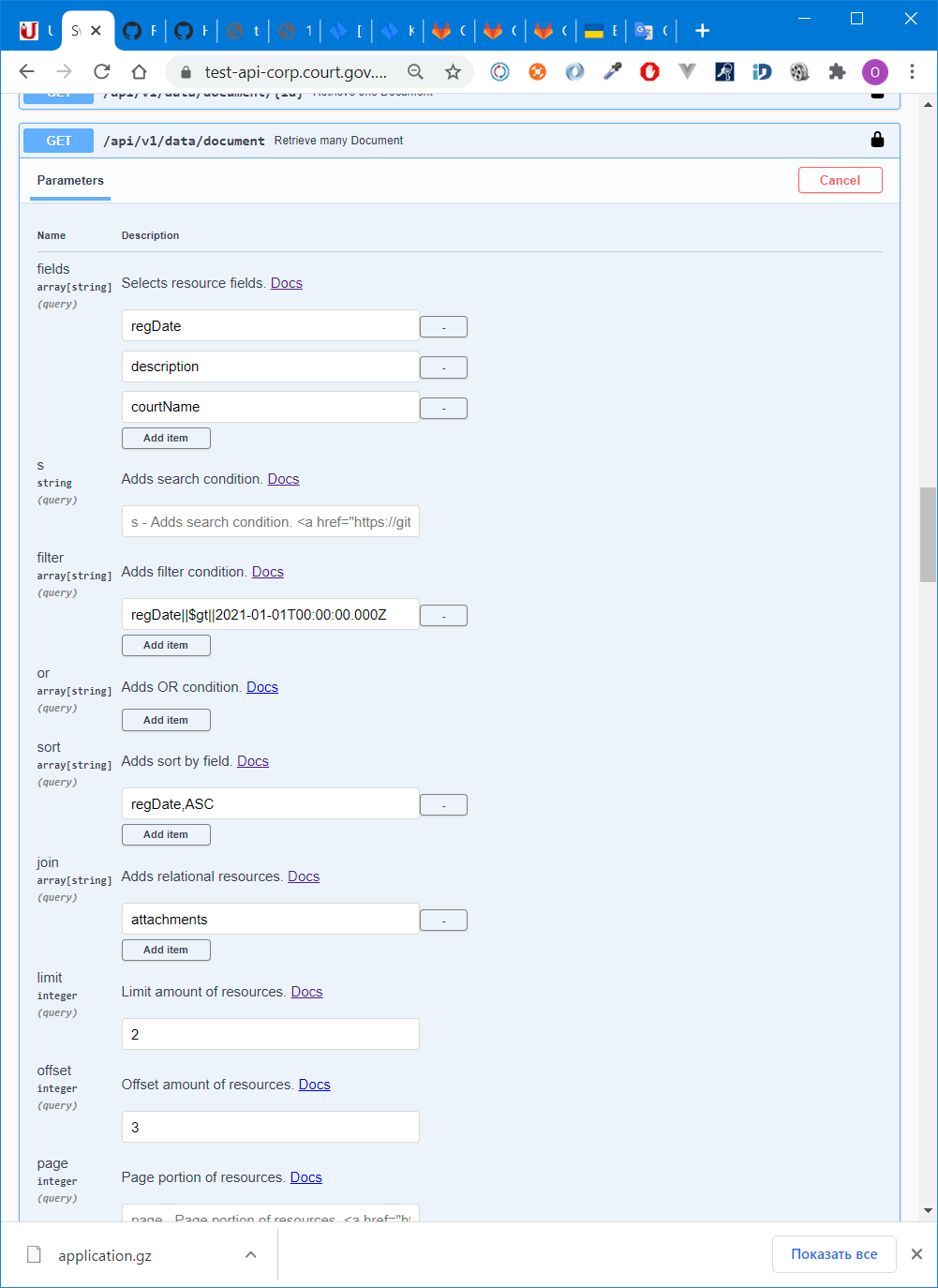 fieldsВибирає поля, які слід повернути в тілі повідомлення.Syntax:?fields=field1,field2,...Example:?fields=email,namesearchДодає умову пошуку як рядок JSON, який ви запитуєте. Ви можете поєднувати $and, $or і використовувати будь-яку необхідну умову. Syntax:?s={"name": "Michael"}Some examples:Пошук за іменем поля, яке може мати значення NULL або дорівнює Superman?s={"name": {"$or": {"$isnull": true, "$eq": "Superman"}}}Пошук сутності, для яких атрибут Active має значення TRUE, і дата створення не дорівнює 2008-10-01T17:04:32?s={"$and": [{"isActive": true}, {"createdAt": {"$ne": "2008-10-01T17:04:32"}}]}...which is the same as:?s={"isActive": true, "createdAt": {"$ne": "2008-10-01T17:04:32"}}Пошук сутності, де isActive is false OR updatedAt is not null?s={"$or": [{"isActive": false}, {"updatedAt": {"$notnull": true}}]}Так що кількість комбінацій дійсно величезна. Доступні умови фільтрування:умови фільтрування$eq (=, equal)$ne (!=, not equal)$gt (>, greater than)$lt (<, lower that)$gte (>=, greater than or equal)$lte (<=, lower than or equal)$starts (LIKE val%, starts with)$ends (LIKE %val, ends with)$cont (LIKE %val%, contains)$excl (NOT LIKE %val%, not contains)$in (IN, in range, accepts multiple values)$notin (NOT IN, not in range, accepts multiple values)$isnull (IS NULL, is NULL, doesn't accept value)$notnull (IS NOT NULL, not NULL, doesn't accept value)$between (BETWEEN, between, accepts two values)$eqL (LOWER(field) =, equal)$neL (LOWER(field) !=, not equal)$startsL (LIKE|ILIKE val%)$endsL (LIKE|ILIKE %val, ends with)$contL (LIKE|ILIKE %val%, contains)$exclL (NOT LIKE|ILIKE %val%, not contains)$inL (LOWER(field) IN, in range, accepts multiple values)$notinL (LOWER(field) NOT IN, not in range, accepts multiple values)filterДодає умову запиту полів (кілька умов) до запиту.Syntax:?filter=field||$condition||value?join=relation&filter=relation.field||$condition||valueNotice: Using nested filter shall join relation first.Examples:?filter=name||$eq||batman?filter=isVillain||$eq||false&filter=city||$eq||Arkham (multiple filters are treated as a combination of AND type of conditions)?filter=shots||$in||12,26 (some conditions accept multiple values separated by commas)?filter=power||$isnull (some conditions don't accept value)orДодає умови OR до запиту.Syntax:?or=field||$condition||valueУ ньому використовуються однакові умови фільтрування.Rules and examples:Якщо є тільки один або присутній (без фільтра), то він буде інтерпретуватися як простий фільтр:?or=name||$eq||batmanЯкщо їх декілька або немає (без фільтра), то він буде інтерпретуватися як обчислення умов АБО, як описано нижче:WHERE {or} OR {or} OR ...?or=name||$eq||batman&or=name||$eq||jokerЯкщо є один або один фільтр, то він буде інтерпретуватися як умова АБО, наступним чином:WHERE {filter} OR {or}?filter=name||$eq||batman&or=name||$eq||jokerЯкщо присутні як або, так і фільтрувати в будь-якій кількості (одна або міліти кожна), то обидва інтерпретуються як співжиття умов AND і порівнюються один з одним за умовою АБО, наступним чином:WHERE ({filter} AND {filter} AND ...) OR ({or} AND {or} AND ...)?filter=type||$eq||hero&filter=status||$eq||alive&or=type||$eq||villain&or=status||$eq||deadsortДодає сортування за полем (за кількома полями) і порядок запиту результату.Syntax:?sort=field,ASC|DESCExamples:?sort=name,ASC?sort=name,ASC&sort=id,DESCjoinОтримувати об'єднані реляційні об'єкти в результат GET (з усіма або виділеними полями). Ви можете приєднатися до стільки відносин, скільки доступно для даного типу.Syntax:?join=relation?join=relation||field1,field2,...?join=relation1||field11,field12,...&join=relation1.nested||field21,field22,...&join=...Examples:?join=profile?join=profile||firstName,email?join=profile||firstName,email&join=notifications||content&join=tasks?join=relation1&join=relation1.nested&join=relation1.nested.deepnestedПримітка: первинне поле/стовпець завжди зберігається у реляційних об'єктах. Щоб використовувати вкладені зв'язки, перед дочірнім рівнем має бути встановлено батьківський рівень, як у вищенаведених.limitОтримати N кількість сутностей.Syntax:?limit=numberExample:?limit=10offsetОбмеження обсягу отриманих ресурсівSyntax:?offset=numberExample:?offset=10pageОтримайте частину (сторінку) обмеженого обсягу ресурсів.Syntax:?page=numberExample:?page=2Модуль «Загальні довідники»Модуль «Довідники» забезпечує отримання даних таких довідників:Категорія справи (CaseCategory)Роль судді у справі (провадженні) (CaseJudgeRole) Тип (роль) учасника справи (CaseMemberRole)Стан розгляду справи (CaseStatus)Суд (Court)Тип суду (CourtType) Категорія документу (DocCategory)Тип документу (DocType)Юрисдикція суду (JurisdictionType)Вид судочинства (JusticeType)Результат розгляду провадження (ProcResult)Стадія розгляду провадження (ProcStage)Стан розгляду провадження (ProcStatus)Регіон (Region)Тип заяви (ClaimType)Структура довідників: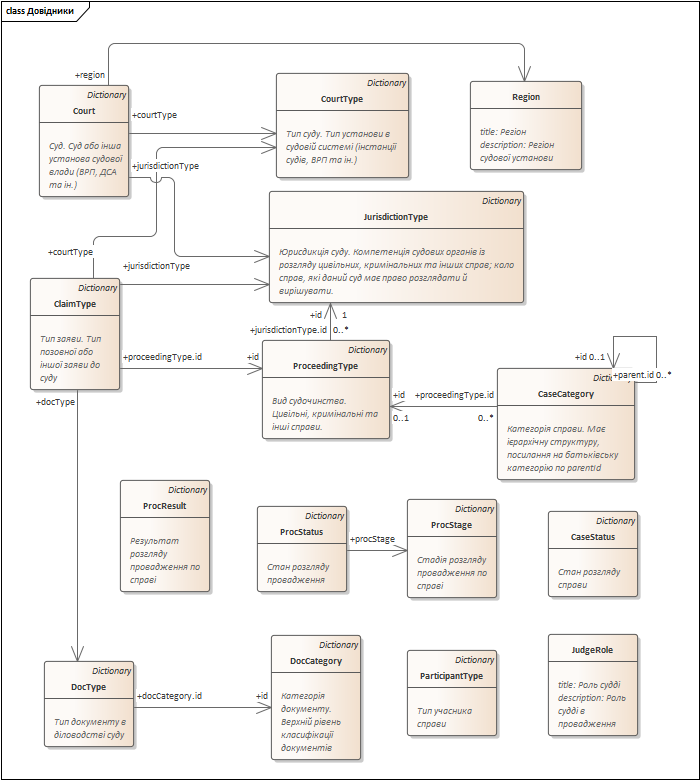 Категорія справи (CaseCategory)Має ієрархічну структуру, посилання на батьківську категорію по parentIdСтруктура (#/schemas/CaseCategory)Отримання об’єкту по ідентифікаторуМетод GET /api/v1/dictionaries/case-category/{id}Повертає об’єкт типу Категорія справи (CaseCategory) зі структурою п.3.3.1.1 зі структурою п.3.3.1.1. Відповідає вимогам п.3.2.1.Отримання списку об’єктівМетод GET /api/v1/dictionaries/case-categoryПовертає список об’єктів типу Категорія справи (CaseCategory) зі структурою п.3.3.1.1.  Відповідає вимогам п.3.2.2.Роль судді у справі (провадженні) (CaseJudgeRole)Роль судді у справі (провадженні)Структура (#/schemas/CaseJudgeRole)Отримання об’єкту по ідентифікаторуМетод GET /api/v1/dictionaries/case-judge-role/{id}Повертає об’єкт типу Роль судді у справі (провадженні) (CaseJudgeRole) зі структурою п.3.3.2.1. Відповідає вимогам п.3.2.1.Отримання списку об’єктівМетод GET /api/v1/dictionaries/case-judge-roleПовертає список об’єктів типу Роль судді у справі (провадженні) (CaseJudgeRole) зі структурою п.3.3.2.1.  Відповідає вимогам п.3.2.2.Тип (роль) учасника справи (CaseMemberRole)Тип учасника справиСтруктура (#/schemas/CaseMemberRole)Отримання об’єкту по ідентифікаторуМетод GET /api/v1/dictionaries/case-member-role/{id}Повертає об’єкт типу Тип (роль) учасника справи (CaseMemberRole)  зі структурою п.3.3.3.1. Відповідає вимогам п.3.2.1.Отримання списку об’єктівМетод GET /api/v1/dictionaries/case-member-roleПовертає список об’єктів типу Тип (роль) учасника справи (CaseMemberRole) зі структурою п.3.3.3.1.  Відповідає вимогам п.3.2.2.Стан розгляду справи (CaseStatus)Стан розгляду справиСтруктура (#/schemas/CaseStatus)Отримання об’єкту по ідентифікаторуМетод GET /api/v1/dictionaries/case-status/{id}Повертає об’єкт типу  Стан розгляду справи (CaseStatus) зі структурою п.3.3.4.1. Відповідає вимогам п.3.2.1.Отримання списку об’єктівМетод GET /api/v1/dictionaries/case-statusПовертає список об’єктів типу Стан розгляду справи (CaseStatus) зі структурою п.3.3.4.1.  Відповідає вимогам п.3.2.2.Суд (Court)Суд або інша установа судової влади (ВРП, ДСА та ін.)Структура (#/schemas/Court)Отримання об’єкту по ідентифікаторуМетод GET /api/v1/dictionaries/court/{id}Повертає об’єкт типу  Суд (Court) зі структурою п.3.3.5.1. Відповідає вимогам п.3.2.1.Отримання списку об’єктівМетод GET /api/v1/dictionaries/courtПовертає список об’єктів типу Суд (Court) зі структурою п.3.3.5.1  Відповідає вимогам п.3.2.2.Тип суду (CourtType)Тип установи в судовій системі (інстанції судів, ВРП та ін.)Структура (#/schemas/CourtType)Отримання об’єкту по ідентифікаторуМетод GET /api/v1/dictionaries/court-type/{id}Повертає об’єкт типу  Тип суду (CourtType) зі структурою п.3.3.6.1. Відповідає вимогам п.3.2.1.Отримання списку об’єктівМетод GET /api/v1/dictionaries/court-typeПовертає список об’єктів типу Тип суду (CourtType) зі структурою п.3.3.6.1.  Відповідає вимогам п.3.2.2.Категорія документу (DocCategory)Верхній рівень класифікації документівСтруктура (#/schemas/DocCategory)Отримання об’єкту по ідентифікаторуМетод GET /api/v1/dictionaries/doc-category/{id}Повертає об’єкт типу  Категорія документу (DocCategory) зі структурою п.3.3.7.1. Відповідає вимогам п.3.2.1.Отримання списку об’єктівМетод GET /api/v1/dictionaries/doc-categoryПовертає список об’єктів типу Категорія документу (DocCategory) зі структурою п.3.3.7.1.  Відповідає вимогам п.3.2.2.Стадія документу (DocStage)Показує поточну стадію обробки документу. Стадія виступає для групування станів документу(довідник Стадія документу (DocStage))Структура (#/schemas/DocCategory)Стан документу (DocState)Показує поточний стан обробки документу.Структура (#/schemas/DocCategory)Отримання об’єкту по ідентифікаторуМетод GET /api/v1/dictionaries/doc-category/{id}Повертає об’єкт типу  Категорія документу (DocCategory) зі структурою п.3.3.7.1. Відповідає вимогам п.3.2.1.Отримання списку об’єктівМетод GET /api/v1/dictionaries/doc-categoryПовертає список об’єктів типу Категорія документу (DocCategory) зі структурою п.3.3.7.1.  Відповідає вимогам п.3.2.2.Тип документу (DocType)Тип документу в діловодстві судуСтруктура (#/schemas/DocType)Отримання об’єкту по ідентифікаторуМетод GET /api/v1/dictionaries/doc-type/{id}Повертає об’єкт типу  Тип документу (DocType) зі структурою п.3.3.10.1. Відповідає вимогам п.3.2.1.Отримання списку об’єктівМетод GET /api/v1/dictionaries/doc-typeПовертає список об’єктів типу Тип документу (DocType) зі структурою п.3.3.10.1.  Відповідає вимогам п.3.2.2.Юрисдикція суду (JurisdictionType)Компетенція судових органів із розгляду цивільних, кримінальних та інших справ; коло справ, які даний суд має право розглядати й вирішуватиСтруктура (#/schemas/JurisdictionType)Отримання об’єкту по ідентифікаторуМетод GET /api/v1/dictionaries/jurisdiction-type/{id}Повертає об’єкт типу  Юрисдикція суду (JurisdictionType) зі структурою п.3.3.11.1. Відповідає вимогам п.3.2.1.Отримання списку об’єктівМетод GET /api/v1/dictionaries/jurisdiction-typeПовертає список об’єктів типу Юрисдикція суду (JurisdictionType) зі структурою п.3.3.11.1.  Відповідає вимогам п.3.2.2.Вид судочинства (JusticeType)Цивільні, кримінальні та інші справиСтруктура (#/schemas/JusticeType)Отримання об’єкту по ідентифікаторуМетод GET /api/v1/dictionaries/justice-type/{id}Повертає об’єкт типу  Вид судочинства (JusticeType) зі структурою п.3.3.12.1. Відповідає вимогам п.3.2.1.Отримання списку об’єктівМетод GET /api/v1/dictionaries/justice-typeПовертає список об’єктів типу Вид судочинства (JusticeType) зі структурою п.3.3.12.1.  Відповідає вимогам п.3.2.2.Результат розгляду провадження (ProcResult)Результат розгляду провадження по справіСтруктура (#/schemas/ProcResult)Отримання об’єкту по ідентифікаторуМетод GET /api/v1/dictionaries/proc-result/{id}Повертає об’єкт типу Результат розгляду провадження (ProcResult) зі структурою п.3.3.13.1. Відповідає вимогам п.3.2.1.Отримання списку об’єктівМетод GET /api/v1/dictionaries/proc-resultПовертає список об’єктів типу Результат розгляду провадження (ProcResult) зі структурою п.3.3.13.1.  Відповідає вимогам п.3.2.2.Стадія розгляду провадження (ProcStage)Стадія розгляду провадження по справіСтруктура (#/schemas/ProcStage)Отримання об’єкту по ідентифікаторуМетод GET /api/v1/dictionaries/proc-stage/{id}Повертає об’єкт типу  Стадія розгляду провадження (ProcStage) зі структурою п.3.3.14.1. Відповідає вимогам п.3.2.1.Отримання списку об’єктівМетод GET /api/v1/dictionaries/proc-stageПовертає список об’єктів типу Стадія розгляду провадження (ProcStage) зі структурою п.3.3.14.1.  Відповідає вимогам п.3.2.2.Стан розгляду провадження (ProcStatus)Стан розгляду провадження по справіСтруктура (#/schemas/ProcStatus)Отримання об’єкту по ідентифікаторуМетод GET /api/v1/dictionaries/proc-status/{id}Повертає об’єкт типу  Стан розгляду провадження (ProcStatus) зі структурою п.3.3.15.1. Відповідає вимогам п.3.2.1.Отримання списку об’єктівМетод GET /api/v1/dictionaries/proc-statusПовертає список об’єктів типу Стан розгляду провадження (ProcStatus) зі структурою п.3.3.15.1.  Відповідає вимогам п.3.2.2.Регіон (Region)Регіон судової установиСтруктура (#/schemas/Region)Отримання об’єкту по ідентифікаторуМетод GET /api/v1/dictionaries/region/{id}Повертає об’єкт типу  Регіон (Region) зі структурою п.3.3.16.1. Відповідає вимогам п.3.2.1.Отримання списку об’єктівМетод GET /api/v1/dictionaries/regionПовертає список об’єктів типу Регіон (Region) зі структурою п.3.3.16.1.  Відповідає вимогам п.3.2.2.Модуль «Документи та стан розгляду справ»Модуль «Документи та стан розгляду справ» реалізує наступні функції:Отримання метаданих процесуальних та інших документів які зареєстровані та/або виготовлені в суді. Отримання даних справ та проваджень по справі (реєстраційні дані, учасники провадження, судді та ін.)Отримання інформації про судові засідання.Структура даних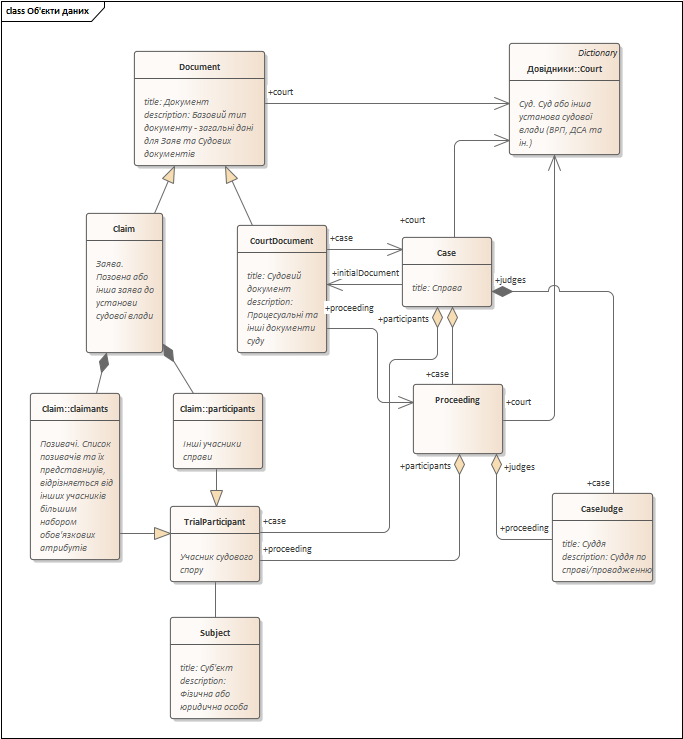 Базова структура документу (DocumentDto)Базова структура документу, що використовується для Судових документів, Документів сторін, Заяв, та ін.Дані файлів оригіналу документу та вкладень до нього (DocumentFileDto)Вкладення до документуСудовий документ (Document)Структура документів, що створені у суді, включаючи процесуальні документи (Ухвала, Рішення, Постанова та ін.), виконавчі документи, технологічні документи, повістки та ін.Включає в себе всі атрибути п.Базова структура документу (DocumentDto) та додатково включає атрибути:Ідентифікаційні дані документу в АСДС суду (DocumentAsdsLink)Об’єкт, що надає інформацію щодо реєстраційних даних в суді, введено для Клієнтів які отримували раніше дані з ЄДРС та використовували метатеги з HTML документу, має структуру:Справа (Case)Провадження (Proceeding)Учасник справи (CaseMember)Суддя по справі (CaseJudge)Отримання інформації про надходження документів з судівМоже бути використано наступні стратегії:З використанням черги повідомленьОтримати повідомлення з черги (п.3.5.3)Якщо повідомлення відноситься до документу ("schema": "data/document"):{      "id": "b9e0214abe9b7484e053210a010a64c4",      "schema": "data/document",      "objectId": "b957088721f60cb2e053210a010a86b6",      "action": "create",      "actionAt": "2021-01-20T16:47:55.000Z",      "url": "https://test-api-corp.court.gov.ua/api/v1/data/document/b957088721f60cb2e053210a010a86b6",      "description": "По справі №223/720/20, провадження №2/223/34/2021 надійшов документ № \"Ухвала про відкриття\" від Вугледарський міський суд Донецької області",      "attrs": null,      "status": 0    }По objectId формується URL запиту до АРІ /api/v1/data/document/ b957088721f60cb2e053210a010a86b6Отримання даних документівОтримання документу по ідентифікаторуМетод GET /api/v1/data/document/{id}Повертає об’єкт типу зі структурою “Базова структура документу (DocumentDto)” зі структурою п.3.4.1.1.. Відповідає вимогам п.3.2.1.Отримання масиву документівМетод GET /api/v1/data/documentПовертає список об’єктів типу “Базова структура документу (DocumentDto)” зі структурою п.3.4.1.1.  Відповідає вимогам п.3.2.2.Отримання списку вкладень по документуМетод GET  /api/v1/data/document/{docId}/attachmentsПовертає список об’єктів типу “Дані файлів оригіналу документу та вкладень до нього (DocumentFileDto)” зі структурою п. 3.4.1.4.  Відповідає вимогам п.3.2.2.Отримання даних справОтримання справи по ідентифікаторуМетод GET /api/v1/data/case/{id}Повертає об’єкт типу зі структурою “Справа (Case)” зі структурою п.3.4.1.7. Відповідає вимогам п.3.2.1.Отримання масиву справМетод GET /api/v1/data/caseПовертає список об’єктів типу “Справа (Case)” зі структурою п.3.4.1.7.  Відповідає вимогам п.3.2.2.Отримання списку документів по справіМетод GET /api/v1/data/case/{caseId}/documentsПовертає список об’єктів типу “Базова структура документу (DocumentDto)” зі структурою п.3.4.1.1.  Відповідає вимогам п.3.2.2.Отримання списку проваджень по справіМетод GET /api/v1/data/case/{caseId}/proceedingsПовертає список об’єктів типу “Провадження (Proceeding)” зі структурою п.3.4.1.8.  Відповідає вимогам п.3.2.2.Отримання списку учасників по справіМетод GET /api/v1/data/case/{caseId}/membersПовертає список об’єктів типу “Учасник справи (CaseMember)” зі структурою п.3.4.1.12.  Відповідає вимогам п.3.2.2.Отримання списку суддів по справіМетод GET /api/v1/data/case/{caseId}/judgesПовертає список об’єктів типу “Суддя по справі (CaseJudge)” зі структурою п.3.4.1.17.  Відповідає вимогам п.3.2.2.Отримання даних провадженьОтримання провадження по ідентифікаторуМетод GET /api/v1/data/proceeding/{id}Повертає об’єкт типу зі структурою “Провадження (Proceeding)” зі структурою п.3.4.1.8. Відповідає вимогам п.3.2.1.Отримання масиву провадженьМетод GET /api/v1/data/proceedingПовертає список об’єктів типу “Провадження (Proceeding)” зі структурою п.3.4.1.8.  Відповідає вимогам п.3.2.2.Отримання списку документів по провадженнюМетод GET ​/api​/v1​/data​/proceeding​/{procId}​/documentsПовертає список об’єктів типу “Базова структура документу (DocumentDto)” зі структурою п.3.4.1.1.  Відповідає вимогам п.3.2.2.Отримання списку учасників по справіМетод GET /api/v1/data/proceeding/{procId}/membersПовертає список об’єктів типу “Учасник справи (CaseMember)” зі структурою п.3.4.1.12. Відповідає вимогам п.3.2.2.Отримання списку суддів по справіМетод GET /api/v1/data/proceeding/{procId}/judges Повертає список об’єктів типу “Суддя по справі (CaseJudge)” зі структурою п.3.4.1.17.  Відповідає вимогам п.3.2.2.Календар судових засіданьСтруктура данихКлас TrialОтримання засідання по ідентифікаторуМетод GET /api/v1/data/trial/{id}Повертає об’єкт типу “Календар” зі структурою п.3.4.6.1. Відповідає вимогам п.3.2.1.Отримання масиву засіданьМетод GET /api/v1/data/trialПовертає список об’єктів типу “Календар” зі структурою п.3.4.6.1. Відповідає вимогам п.3.2.2.Модуль «Черга повідомлень»Черга повідомлень використовується для отримання інформації про зміни в стані об'єктів, доступних Клієнту в АРІ, включаючи:Інформація по документах, що зареєстровані в суді та відносяться до проваджень в яких Клієнт є учасником справи, включаючи: Надходження нових документів;Оновлення даних документу (наприклад встановлення ДНЗС);Інформація про зміни в довідниках:Додання нового запису;Зміни в запису;Видалення (деактивація) запису;Інформація про документи, надіслані сторонами.Повідомлення з черги містять тільки інформацію про тип об’єкту (даних), ідентифікатор цього об’єкту та дію яку виконана з ним (створено новий, змінено, видалено). Для отримання даних самого об’єкту необхідно виконати запит відповідного методу АРІ. Для зручності використання також передається пряме посилання на відповідний метод для безпосереднього отримання даних.    Порядок роботи з чергоюВиконується квитовка раніше отриманих і оброблених повідомлень шляхом виклику методу (п.3.5.4) з відправкою даних п.3.5.2.2. Даний порядок рекомендується для гарантованого виключення повторного отримання повідомлень, але може бути виконано в кінці циклу.  Дані з черги отримуються шляхом виклику метода (п.3.5.3), при цьому повертаються тільки не прочитані повідомлення (на які не була відправлена квитовка) зі структурою п.3.5.2.1;Виконується обробка отриманого повідомлення, яка включає:Перевірку цілісності  повідомленняОтримання даних відповідного об’єкту за допомогою відповідного методу АРІ (може виконуватись в окремому циклі в середині системи Клієнта).
Структури даних Структура повідомленняПовідомлення з черги - відповідь на запит повідомлення з черги Схема: #/schemas/MessageПриклад:{      "id": "b9e0214abe9b7484e053210a010a64c4",      "createdAt": "2021-01-20T17:47:55.000Z",      "schema": "data/document",      "objectId": "b957088721f60cb2e053210a010a86b6",      "action": "create",      "actionAt": "2021-01-20T16:47:55.000Z",      "url": "https://test-api-corp.court.gov.ua/api/v1/data/document/b957088721f60cb2e053210a010a86b6",      "description": "По справі №223/720/20, провадження №2/223/34/2021 надійшов документ № \"Ухвала про відкриття\" від Вугледарський міський суд Донецької області",      "status": 0}Квитовка повідомленняСхема: #/schemas/MessageTicketПриклад:{  "message_id": "b9e0214abe9b7484e053210a010a64c4",  "status": -1,  "error": {    "code": "200001",    "message": "Невірний формат",    "data": {      }  }}Отримання даних з черги повідомленьМетод: GET /api/v1/queue/messageSwagger:https://test-api-corp.court.gov.ua/#/Message%20queue/getManyBaseMessageControllerMessageВиклик методу:Можуть використовуватись параметри в рядку запиту ( https://github.com/nestjsx/crud/wiki/Requests ), наприклад, якщо задати параметри:?filter=schema||$eq||data/document – отримати тільки повідомлення по документам&filter=schema status||$in||unread,read – отримати нові і вже прочитані повідомлення (по замовчанню передаються тільки нові зі статусом= unread) &limit=10 – отримати тільки перші 10 повідомлень (якщо не задано, то по замовчанню повертається максимум 1000 об'єктів) Приклад виклику:https://test-api-corp.court.gov.ua/api/v1/queue/message?filter=schema%7C%7C%24eq%7C%7Cdata%2Fdocument&filter=status%7C%7C%24in%7C%7C0%2C1&limit=2Виклик для Curl^curl -X GET "https://test-api-corp.court.gov.ua/api/v1/queue/message?filter=schema%7C%7C%24eq%7C%7Cdata%2Fdocument&filter=status%7C%7C%24in%7C%7C0%2C1&limit=2" -H "accept: application/json" -H "Authorization: Bearer Ax3vwSY"4juaVJ#q&`O!vp6&="Встановлення параметрів в Swagger^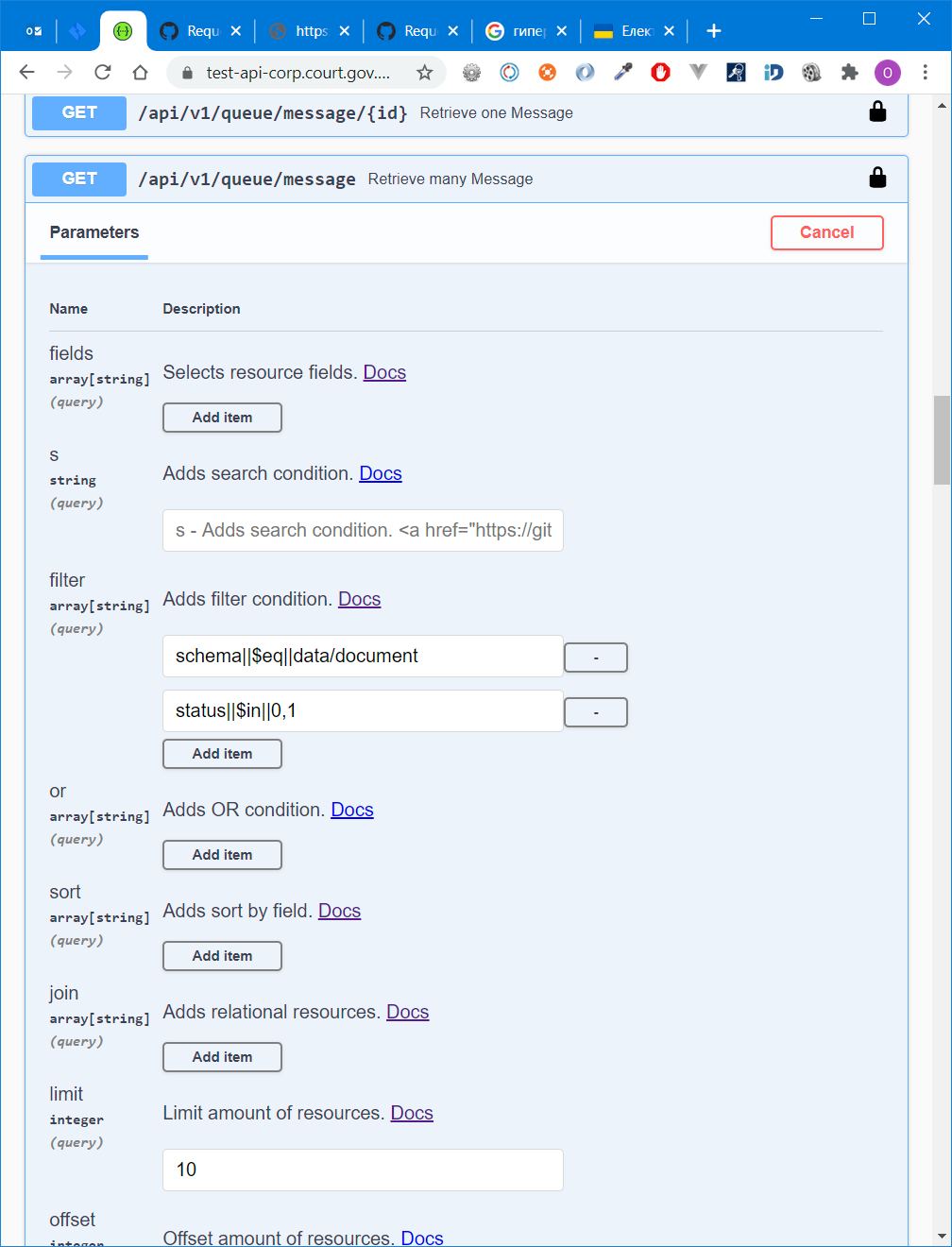 Відповідь:У разі успішної обробки та наявності повідомлень в черзі повертається статус HTTP 200 з тілом повідомлення у форматі відповіді до п.1.4, де масив data містить об’єкти типу  «Повідомлення з черги» (Message).Приклад:{  "data": [    {      "id": "b9e0214abe8c7484e053210a010a64c4",      "schema": "data/document",      "objectId": "a9eefe4c6c6a1d3ee053590a010a0e1d",      "action": "create",      "actionAt": "2021-01-14T17:32:28.000Z",      "url": "https://test-api-corp.court.gov.ua/api/v1/data/document/a9eefe4c6c6a1d3ee053590a010a0e1d",      "description": "По справі №1-кп/обшук/20, провадження №1-кс/575/1/20 надійшов документ № \"Судова повістка про виклик в суд\" від Великописарівський районний суд Сумської області",      "status": 0    },    {      "id": "b9e0214abe8e7484e053210a010a64c4",      "schema": "data/document",      "objectId": "b8edfafe37306937e053210a010ac8ee",      "action": "create",      "actionAt": "2021-01-15T11:27:26.000Z",      "url": "https://test-api-corp.court.gov.ua/api/v1/data/document/b8edfafe37306937e053210a010ac8ee",      "description": "По справі №1-кп/обшук/20, провадження №1-кс/575/1/20 надійшов документ № \"Постанова на виїмку\" від Великописарівський районний суд Сумської області",      "status": 0    }  ],  "count": 2,  "total": 52,  "page": 1,  "pageCount": 26} Квитовка оброблених повідомленьМетод використовується для відмітки повідомлень як прочитаними та/або відмітки про помилку обробки повідомлень. Використовуються методи:Квитовка одного повідомленняPOST /api/v1/queue/message/{id}/ticketТіло повідомлення – об’єкт п.3.5.2.2 «Квитовка повідомлення» (MessageTicket) Успішно обробка повідомлення (відмітка прочитаним):{  "id": "b9e0214abe8c7484e053210a010a64c4",  "status": 1}Помилка обробки повідомлення (відмітка прочитаним):{  "id": "b9e0214abe8e7484e053210a010a64c4",  "status": -1,  "error": {    "code": "666",    "message": "Щось пішло не так"  }}Групова квитовка повідомленіPOST /api/v1/queue/message/ticket/bulkТіло повідомлення – масив об’єктів п.3.5.2.2 «Квитовка повідомлення» (MessageTicket) [{  "id": "b9e0214abe8c7484e053210a010a64c4",  "status": 1},{  "id": "b9e0214abe8e7484e053210a010a64c4",  "status": -1,  "error": {    "code": "666",    "message": "Щось пішло не так"  }}]Модуль «Файлове сховище»Модуль забезпечує завантаження до ЕС та отримання з ЕС файлів документів та їх додатків, назви яких вказано в метаданих інших модулів (Заяви, Стан розгляду справ та документи, та ін.)  Структура завантаженого файлуУ результаті успішного завантаження файлу у тілі відповіді буде об’єкт з наступними атрибутами:Завантаження файлу до сховищаМетод використовується для попереднього завантаження файлів оригіналів заяв та інших документів, що подаються до суду, а також додатків до них. Інформація про файли, завантажені в сховище, має бути потім включена в дані Заяв при їх подачі (п.3.7.4.1) та/або дані довіреностей при їх подачі (п.3.9.5.1).Якщо після завантаження файлів інформація про них не була включена в заяви або довіреності протягом 24 годин, то вони автоматично видаляються зі сховища. Метод POST /api/v1/storage/fileТіло повідомлення містить тіло файлу.Заголовки запиту:При успішному завантаженні:Генерується унікальне ім'я файлу з розширенням в залежності від переданого  MIME типу в заголовку content-type.Повертається відповідь у форматі, описаному у п.3.6.1.Завантаження до сховища підписів до файлуМетод використовується для завантаження підписів файлів, які були завантажені до  сховища за допомогою методу Завантаження файлу до сховища (п.3.6.2).Метод POST /api/v1/storage/file/{fileLink}/signПараметр {fileLink} - атрибут “fileLink” з результату виконання методу Завантаження файлу до сховища (п.3.6.2).Тіло повідомлення містить тіло файлу. Розширення файлу має бути “p7s”.Заголовки запиту:При успішному завантаженні:Генерується унікальне ім'я файлу з розширенням “p7s”. Файл може бути підписаний декількома КЕП, у цьому разі при передачі кожного підпису до одного файлу ім’я файлу підпису включає індекс підпису перед розширенням p7s, тобто має формат <ім’я файлу>.<розширення>.<індекс>.p7s (напр. Другий підпис - “y2021/2-2-d7df5890-eb6f-11eb-ad0a-63b5d8e4dc89.pdf.1.p7s”, третій підпис — “y2021/2-2-d7df5890-eb6f-11eb-ad0a-63b5d8e4dc89.pdf.2.p7s”). Індекс не додається для першого підпису.Повертається відповідь у форматі, описаному у п.3.6.1.Отримання файлу зі сховищаМетод GET /api/v1/storage/file/{fileLink}Параметр {fileLink} – посилання на файл. Посилання на файл міститься в об’єктах, що отримуються через методи АПІ:Модуль «Документи та стан розгляду справ»Метод “Отримання документу по ідентифікатору” (п.3.4.3.1) – атрибути original.link, original.signatures[].link, attachments[].link, attachments[].signatures[].linkМетод “Отримання масиву документів” (п.3.4.3.2) – атрибути original.link, original.signatures[].link, attachments[].link, attachments[].signatures[].linkМетод “Отримання списку вкладень по документу” (п.3.4.3.3) – атрибути link, signatures[].linkМодуль «Черга повідомлень»Метод отримання даних з черги не повертає безпосередньо посилань на файли. Натомість, він повертає лише ідентифікатори об’єктів (документів або документів сторін), які потрібно завантажити, користуючись відповідними методами. А вже у отриманих об’єктах будуть посилання у атрибутах, що визначені типом об’єкту.Більш детальна інформація щодо роботи з чергою повідомлень – у розділі «Модуль «Черга повідомлень»» (п.3.5).Модуль «Файлове сховище»:Метод “Завантаження файлу до сховища” (п.3.6.2) – атрибут fileLinkМетод “Завантаження до сховища підписів до файлу” (п.3.6.3) – атрибут fileLinkМодуль «Заяви»Метод “Отримання списку заяв прийнятих до електронного суду” (п.3.7.4.3) – атрибути original.link, original.signatures[].link, attachments[].link, attachments[].signatures[].linkМетод “Отримання заяви прийнятої до електронного суду по ідентифікатору” (п.3.7.4.4) – атрибути original.link, original.signatures[].link, attachments[].link, attachments[].signatures[].linkМодуль «Документи сторін»Метод “Отримання документу сторін по ідентифікатору” (п.3.8.2.2) – атрибути original.link, original.signatures[].link, attachments[].link, attachments[].signatures[].linkМетод “Отримання масиву документів сторін” (п.3.8.2.3) – атрибути original.link, original.signatures[].link, attachments[].link, attachments[].signatures[].linkМетод “Отримання списку вкладень по документу сторін” (п.3.8.2.4) – атрибути link, signatures[].linkМетод “Отримання оригіналу по документу сторін” (п.3.8.2.5) – атрибути link, signatures[].linkМодуль «Довіреності»Метод “Отримання довіреності за ідентифікатором” (п.3.9.5.2) – атрибути original.link, original.signatures[].linkМетод “Отримання списку довіреностей” (п.3.9.5.3) – атрибути original.link, original.signatures[].link, attachments[].link, attachments[].signatures[].linkПри успішному виконанні:Тіло відповіді містить тіло файлу.Заголовки відповіді:Модуль «Заяви»Процес подачі заявПодача заявЗаява подається з використанням метода п.3.7.4.1. При цьому:Заява може бути подана тільки особою, яка виступає в ролі представника Заявника та дані якої зазначені в атрибуті Заяви «applicant». При цьому на цю особу має бути попередньо зареєстрована довіреність в ЕС з використанням методів модулю «Довіреності» (п.3.9).Електронні примірники оригіналів (файли) заяви (далі - Оригінал) та, у разі наявності, додатків до неї мають бути попередньо завантажені до сховища ЕС з використанням методу п.3.6.2 модулю  «Файлове сховище»:Файл заяви формується або сканується в системі Клієнта, рекомендований формат application/pdf з текстом, як загально прийнятий для обміну офіційними документами (не рекомендовано використовувати MS Word у зв’язку з тим, що можуть виникати проблеми з відкриттям в браузерах та при інших версіях пакету MS Office, графічні формати можуть ускладнити обробку в суді, т.я. в багатьох випадках може бути необхідно додаткове розпізнавання);Файли додатків можуть бути як pdf, так і різні графічні формати, аудіо та відео-файли;Сформовані файли як Заяви так і документів передаються в файлове сховище електронного суду за допомогою методу АРІ POST /api/v1/storage/file (п.3.6.2) при цьому у тілі повідомлення передається тіло файлу а у відповідь отримується шлях до файлу у сховищі у форматі <каталог>/<ім’я файлу>.<росширення в залежності від переданого в HTTP заголовку «Content-Type»  значення> (наприклад “y2021/2-2-d7df5890-eb6f-11eb-ad0a-63b5d8e4dc89.pdf”). Кожен з файлів, як файл Заяви, так і вкладеннь, мають бути підписані КЕП особи, яка буде представником Клієнта у справі по цій Заяві та від імені якої ця заява подається, за допомогою засобів Клієнта або сторонніми сервісами. Реквізити цієї особи потім мають бути вказані в атрибутах JSON заяви (п.3.7.3.1), при цьому: Має бути використано роздільний метод підписання файлу, тобто окремо файл без змін і окремо підпис до нього.Сформовані підписи до файлів передаються до файлового сховища ЕС в модулі «Файлове сховище» за допомогою методу POST /api/v1/storage/file/<каталог>/<ім’я файлу>.<росширення>/sign (п.3.6.3), де <каталог>/<ім’я файлу>.<росширення> - це шлях до файлу, отриманий на кроці 2. при передачі файлу і до якого цей підпис відноситься.У відповідь повертається шлях до файлу підпису у сховищі ЕС у форматі  <каталог>/<ім’я файлу>.<росширення>.p7s, де <каталог>/<ім’я файлу>.<росширення> - це шлях до файлу, отриманий на кроці 2 при передачі файлу і до якого цей підпис відноситься (папр. “y2021/2-2-d7df5890-eb6f-11eb-ad0a-63b5d8e4dc89.pdf.p7s”).Файл може бути підписаний декількома КЕП, у цьому разі при передачі кожного підпису до одного файлу ім’я файлу підпису включає індекс підпису перед розширенням p7s, тобто має формат <каталог>/<ім’я файлу>.<росширення>.<індекс>.p7s (папр. Другий підпис - “y2021/2-2-d7df5890-eb6f-11eb-ad0a-63b5d8e4dc89.pdf.1.p7s”, третій підпис - “y2021/2-2-d7df5890-eb6f-11eb-ad0a-63b5d8e4dc89.pdf.2.p7s”)Формується JSON об’єкт заяви (п.3.7.3.1), при цьому: Отримані вище шляхи до файлу заяви та її підпису вказуються в атрибуті «original». При наявності додатків, що були додані в сховище в п.2-3 додається атрибут «attachments», шляхи до цих файлів та іх підписів, отримані в п.2-3, додаються в цей атрибут. Формується масив учасників справи (атрибут «participants»). При цьому: для кожного елементу «participants» має бути вказано правильне значення атрибуту memberRoleId з довідника «Тип (роль) учасника справи (CaseMemberRole)» (п.3.3.3.1). В учасники справи обов’язково має бути включено як саму організацію – Клієнта справи, тау і представника, яким підписано заяву та додатки. Якщо підписантів декілька, то обов’язковим є включення тільки одного.Обов’язковим для заповнення, та має ключове значення для правильної обробки заяви в суді має атрибут «claimTypeId» з довідника "Тип заяви (ClaimType)" (п.3.7.2.1). Особливо має значення узгодження атрибутів ClaimType.courtTypeId, ClaimType.jurisdictionTypeId (юрисдикція суду) з відповідними значеннями Court.courtTypeId та Court.jurisdictionTypeId з довідника «Суд (Court)» (п.3.3.5.1). Для цього рекоментовано вибирати спочатку суд і по його courtTypeId фільтрувати типи заяв доступних для заповнення, або навпаки по вибраному типу заяви відфільтрувати суди по вкащаним атрибутам.У разі якщо подається заява по провадженню (вказано атрибут procId), то необхідно також відфільтрувати можливі типи заяв по атрибутах  ClaimType.justiceType = Proceeding.justiceType. Дані для узгодження в попередньому пункту вибираються з суду, до якого відноситься провадження.Атрибут sourceId заповнюється внутрішнім ідентифікатором в системі Клієнта, в подальшому квитовки на стадії обробки документу будуть містити цей ідентифікатор та ідентифікатор документа, отриманий в АРІ.Остаточно сформований JSON передається до АРІ в чергу на обробку в тілі повідомлення методу POST /api/v1/claims/claim (п.3.7.4.1), при цьому:Безпосередньо при виклику метода виконується перевірка структури JSON запиту, заповненість обов’язкових полів та логічна узгодженість атрибутів відповідно попереднього пункту, підпункти d-f. У разі успішної перевірки повертається http статус 201 та в тілі відповіді сформована заява зі структурою п. «Повна інформація по заяві» та заява ставиться в чергу не обробку.У разі неуспішної перевірки повертається http статус 400 та в тілі відповіді  інформація про помилку зі структурою «Інформація про помилку подачі». У цьому разі, після виправлення вказаних в інформації помилок, заява може бути подана повторно.У разі отримання http статус 500 – системна помилка, необхідно звернутись до Адміністратора API і після повідомлення ним про виправлення помилки подати заяву повторно.У разі успішного прийому в чергу формується квитанція про доставку заяви до Електронного суду з кодом статусу WAITING – доставленно, очикує прийому в Електронному суді. Для зменшення кількості викликів до АРІ передбачено пакетну подачу заяв. Для цього формується визначена кількість заяв і з них формується масив (тип array). Остаточний  JSON має бути мінімізований (з видаленням пробілів та переводів рядка). Метод повертає http статус 201 та в тілі відповіді масив результатів обробки, описаних в попередньому пункті, по кожній заяві.Обробка черги Заяв в АРІАРІ виконує обробку заяв в черзі з заданою періодичністю, та виконує наступні дії:Виконується прийом заяви до Електронного суду, що виконує перевірку формальних правил для прийому заяви, та включає:Виконується перевірка ЕЦП на файлі оригіналу заяви, та всіх додатків, перелічених в JSON;За результатами перевірки ЕЦП перевіряється наявність хоч одного з підписантів в учасниках справи, знайдені підписанти відмічаються як представники.У знайдених представників перевіряється наявність єлектронної довіреності з правом подачі до суду документів від імені Клієнта;Перевіряється наявність організації Клієнта в учасниках справи.У разі успішного виконання наведених вище перевірок: формується квитанція про прийом заяви в електронний суд (код статусу ACCEPTED). Дана квитовка є офіційним підтвердженням подачі заяви та може використовуватись в суді для доказу дотримання процесуальниї строків;Формуються метадані для передачі заяви в суд, при цьому до додатків додається довіреність (якщо довіреність була видана на підставі довіреності з правом передоручення, то додається і батьківська довіреність) та протокол перевірки ЕЦП.Сформовані дані передаються у АСДС відповідного суду і формується квитовка про доставку Заяви в суд;Після реєстрації Заяви в канцелярії суду формується квитовка про реєстрацію Заяви в суді.У разі відмови реєстрації в суді або у разі виникнення помилок обробки на якомусь з проміжних етапів, формуються відповідні квитовки.У разі не успішного виконнаня перевірки – формується квитовка з кодом статусу FAULT про відмову в прийнятті по формальним причинам з вказанням цих причин. Після виправлення відповідних недоліків заява може бути подана повторно.  Прийом квитанцій про стан обробки заяв в судахКвитанції (квитовки) забезпецуют документально підтвердженне в електронному вмгляді відстеження стану обробки заяв в електронному суді та судах.Квитовка представляє собою об’єкт типу «Структура даних квитанції» (п.3.7.5.1) та забезпечує офіційне підтвердження прийому, реєстрації та інших стадій руху справи в судах. АРІ забезпечує формування тв видачу квитовок наступних типів:прийнято в обробку в ЕС;помилка в даних (невірні значенні довідників, форматів даних та ін.);дані правильні, але не пройдено формальні перевірки (невірні підписи, не має довіреності і т.д.);доставлено в суд, очікує реєстрацію;зареєстровано в суді;технічно помилка прийому в суді;відмовлено судом в реєстрації;Усі квитанції підписуються печаткою аміністратора і виступають доказом подачі, проходження єтапів доставки та реєстрації, або відмови в реєстрації в суді.Для роботи з квитовками використовуються методи п.3.7.6 «Методи роботи з квитанціями».Рекомендований алгоритм роботи з квитанціями:Отримати список ще не доставлених квитово з використанням методу п.3.7.6.1 «Отримання списку квитанцій» з використанням фільтру по ще не доставленим GET /api/v1/claims/ticket?filter=state||$eq||UNCONFIRMED. Додатково рекомендується встановити обмежену максимальну кількісь отримання квитовок в параметрі &limit=N;По отриманим квитовкам після успішної обробки відмітити їх як прочитаними з використанням методу п.3.7.6.4 «Встановлення статусу доставки квитанцій».У разі залишення в черзі ще не оброблених квитанцій (total>0) повторити процес.Відкриття провадження по справі, та відстеження подальшого руху справи в судіПісля реєстрації Заяви на ней створюється реєстраційна картка вхідного документа в суді та відкриваєть справа (та/або провадження). Сама заява йде в реєстраційну картку вхідного документу як доаток. Крім того в заяві вказується ідентифікаторі справи та провадження і дозаповнюються інші атрибути.Отримати повну інформацію по заяві можна за допомогою методів:ДовідникиТип заяви (ClaimType)Тип позовної або іншої заяви до установи судової владиСтруктура (#/schemas/ClaimType)Отримання об’єкту по ідентифікаторуМетод GET /api/v1/claims/type/{id}Повертає об’єкт типу  Роль судді у справі (провадженні) (CaseJudgeRole) п.3.3.1.1. Відповідає вимогам п.3.2.1.Отримання списку об’єктівМетод GET /api/v1/claims/typeПовертає список об’єктів типу Тип заяви (ClaimType) зі структурою п.3.7.2.1.1.  Відповідає вимогам п.3.2.2.Структури даних для подачі ЗаявиЗаява для подачі в судТип: ClaimPostDto. Позовна або інша заява до установи судової владиУчасник справи для подачі в судТип: CaseMemberPostDto. Інформація про помилку подачіПовна інформація по заявіточки зору електронного суда заява є одним із видів документів, та структура з повною інформацією містить той де набір атрибутів що і інщі документи п.3.4.1.1 «Базова структура документу (DocumentDto)» з доданям атрибутів:Методи для роботи з заявамиПодача заяв в чергу на обробкуМетод POST /api/v1/claims/claimТіло повідомлення містить об’єкт типу п.Error: Reference source not found.При успішній реєстраціі повертає статус HTTP 201Пакетна подача заяв в чергу на обробкуМетод POST /api/v1/claims/claim/bulkТіло повідомлення містить масив об’єктів типу п.Error: Reference source not found.При успішній реєстраціі повертає статус HTTP 201Отримання списку заяв прийнятих до електронного судуМетод GET /api/v1/claims/claimПовертає список об’єктів типу “ ” зі структурою п.3.4.1.1.  Відповідає вимогам п.3.2.2Отримання заяви прийнятої до електронного суду по ідентифікаторуМетод GET /api/v1/claims/claim/{id}Повертає об’єкт типу  п. 3.7.3.4 по ідентифікатору квитанції не залежно від іі статусу доставки. Відповідає вимогам п.3.2.1.Структури даних для роботи з квитанціями про стан обробки заявСтруктура даних квитанції Структура контейнеру підписаних даних квитанціїСтруктура даних для встановлення статусу квитанціїМетоди роботи з квитанціямиОтримання списку квитанцій Метод GET /api/v1/claims/ticketПовертає список квитанцій, відповідає загальним вимогам п.3.2.2. тіло повідомлення в полі data містить масив контейнерів підписаних даних квитанцій (п.3.7.5.2):{  “data”:[	{		“id”:”……”.		“state”:”…...”,		“data”:”………”,		“sign”:”……….”},	{…},	……],   - масив запитаних об’єктів  "count": 10, - кількість об'єктів в масиві  "total": 243, - загальна кількісь квитанцій, по яких не отримано підтвердження  "page": 2, - номер сторінки,    "pageCount": 25 – загальна кількість сторінок}Для отримання тільки ще не доставлених квитанцій використовується фільтр: GET /api/v1/claims/ticket?filter=state||$eq||’UNCONFIRMED’Отримання списку квитанцій по ЗаявіМетод GET /api/v1/claims/claim/{id}/ticketsПовертає список квитанцій по заданій Заяві, відповідає загальним вимогам п.3.2.2. тіло повідомлення в полі data містить масив контейнерів підписаних даних квитанцій (п.3.7.5.2):Отримання квитанції по її ідентифікаторуМетод GET /api/v1/claims/ticket/{id}Повертає об’єкт типу  п.3.7.5.2 по ідентифікатору квитанції не залежно від іі статусу доставки. Відповідає вимогам п.3.2.1.Встановлення статусу доставки квитанцій Метод POST /api/v1/claims/ticket-confirmТіло повідомлення містить масив об’єктів типу п.3.7.5.3.Модуль «Документи сторін»Cтруктури данихСтруктура даних для відправки документів сторонамТип: PartyDocPostDto. Набір даних для відправки оригіналу документу та додатків сторонам справи.Результат відправки документів сторонамТип: PartyDocPostResultDto. Інформація про квитанції, що надіслані сторонам справи.Квитанція відправки документу стороні справиТип: CaseMemberTicketDto. Посилання на квитанцію, що надіслана стороні справи.Методи роботи з документами сторінВідправка документів сторонамМетод POST /api/v1/party-docs/documentТіло повідомлення містить об’єкт типу «Структура даних для відправки документів сторонам» п.3.8.1.При цьому виконуються перевірки:Якщо вказано procId – перевіряється наявність такого провадженняЯкщо вказано courtCode або courtId – перевіряється наявність такого судуПо вказаним сторонам справи у полі participants – перевіряється наявність реєстрації у Електронному Кабінеті. Як мінімум один учасник має бути зареєстрований, щоб перевірка вважалась успішноюЯкщо хоч одна з перевірок не виконається, буде повернуто помилку зі статусом HTTP 400.При успішній подачі повертає статус HTTP 201 та тіло у форматі «Результат відправки документів сторонам» (п. 3.8.1.2).Отримання документу сторін по ідентифікаторуМетод GET /api/v1/party-docs/document/{id}Повертає об’єкт типу зі структурою “Базова структура документу (DocumentDto)” зі структурою п.3.4.1.1.. Відповідає вимогам п.3.2.1.Отримання масиву документів сторінМетод GET /api/v1/party-docs/documentПовертає список об’єктів типу “Базова структура документу (DocumentDto)” зі структурою п.3.4.1.1.  Відповідає вимогам п.3.2.2.Отримання списку вкладень по документу сторінМетод GET  /api/v1/party-docs/document/{docId}/attachmentsПовертає список об’єктів типу “Дані файлів оригіналу документу та вкладень до нього (DocumentFileDto)” зі структурою п. 3.4.1.4.  Відповідає вимогам п.3.2.2.Отримання оригіналу по документу сторінМетод GET  /api/v1/party-docs/document/{docId}/originalПовертає список об’єктів типу “Дані файлів оригіналу документу та вкладень до нього (DocumentFileDto)” зі структурою п. 3.4.1.4.Модуль «Довіреності»Загальні положенняЕлектронні довіреності (далі - Довіреність) на представництво Клієнта в суді можуть бути зареєстровані в АРІ:особами, які обираються (призначаються) до органу управління юридичної особи, уповноважених представляти юридичну особу у правовідносинах з третіми особами, або осіб, які мають право вчиняти дії від імені юридичної особи без довіреності, у тому числі підписувати договори, у цьому випадку повноваження такої особи автоматично перевіряються в Єдиному державному реєстрі юридичних осіб, фізичних осіб-підприємців та громадських формувань (далі ЄДР), та/або відповідно даним з сертифікатів таких осіб переданим Адміністратору, згідно даним з КЕП, яким така довіреність підписується; особами, на яких зареєстровано довіреність зазначеними вища особами з правом передоручення, у цьому випадку перевіряється наявність у такої довіреності зареєстрованої від особи, зазначеною вище.    Довіреність може бути видана на подання:первинних заяв любого типу по всім справам Клієнта (загальна); заяв по визначеній справі або провадженню;додатково може бути обмежено дію довіреності по іншим критеріям (види судочинства, категорії справ, окремі суди та інше);    Довіреність може бути с заданим терміном дії, у цьому разі вона автоматично втрачає чинність по закінченню терміну дії вказаному в довіреності, або з необмеженим терміном дії, у цьому разі довіреність може бути анульована з використанням методу «Відкликання (видалення) довіреності» п.3.9.5.4.Файл зареєстрованої довіреності в подальшому буде автоматично додаватись в додатки до заяв, що будуть подаватись до суду довіреною особою від імені Клієнта. Порядок реєстрації довіреностіКлієнт в своїй системі формує електронний документ у форматі PDF (засобами редагування, вбудованими в свою систему або зовнішніми, або шляхом сканування паперової копії). Документ має містити наступну інформацію: П.І.Б., РНОКПП довірителя;П.І.Б., РНОКПП довіреної особи;Область дії довіреності (представлення інтересів в судах);Обмеження, якщо є: на справу, провадження та ін. Документ не обов'язково має бути на офіційному бланку та нотаріально завіреним. Основна мета цього документу – перевірка КЕП та отримання з неї даних про особу що підписала. Клієнт в своїй системі (або з використанням окремого ПЗ, публічних сервісів, наприклад id.gov.ua або сервісів Дія) підписує файл довіреності методом зовнішнього підпису (файл підпису у форматі p7s окремо від документу). Клієнт завантажує файл довіреності у сховище АРІ методом POST /api/v1/storage/file та отримує у відповідь шлях до файлу у сховищі.Клієнт, використовуючи отриманий шлях до файлу, завантажує у сховище підпис до файлу довіреності методом  POST /api/v1/storage/file/{link}/sign та отримує у відповідь шлях до нього у сховищі.Клієнт формує JSON структуру з метаданими довіреності у форматі п.3.9.4.2 куди включаються також отримані шляхи до файлу довіреності та файлу підпису до неї.Клієнт передає сформований JSON до АРІ шляхом виклику методу POST /api/v1/poa/power-of-attorney (п.3.9.5.1) в тілі повідомлення.АРІ, отримавши повідомлення, перевіряє його цілісність та відповідність схемі і, у разі успішної перевірки, виконує:Отримання зі сховища файлу довіреності та перевірка підпису.Якщо довіреність первинна, то виконується перевірка чи підписана вона  особою, що має право вчиняти дії від імені Клієнта.Якщо довіреність вторинна (видана на підставі довіреності з правом передоручення), то перевіряються чи дійсно первинна довіреність з правом передоручення, та вимоги попереднього пункту.У разі успішної перевірки дані довіреності реєструються в БД ЕСУ разі успішного створення довіреності, АРІ повертає HTTP статус  201 Created, у разі неуспішної перевірки повертає статус 400 Bad Request.ДовідникиСтатус довіреностіСтруктураОтримання об’єкту по ідентифікаторуМетод GET /api/v1/poa/poa-statusОтримання списку об’єктівМетод Метод GET /api/v1/poa/poa-status/{id}Тип довіреностіСтруктураОтримання об’єкту по ідентифікаторуМетод GET /api/v1/poa/poa-typeОтримання списку об’єктівМетод Метод GET /api/v1/poa/poa-type/{id}Область дії довіреностіСтруктураОтримання об’єкту по ідентифікаторуМетод GET /api/v1/poa/poa-target-typeОтримання списку об’єктівМетод Метод GET /api/v1/poa/poa-target-type/{id}Структури даних ДовіреностіПовна структура даних довіреності Тип: PowerOfAttorneyСтруктура даних для подачі довіреності Тип: PowerOfAttorneyМетоди роботи з довіреностямиПодача довіреностіМетод POST /api/v1/poa/power-of-attorneyТіло повідомлення JSON у форматі «Структура даних для подачі довіреності» (п.3.9.4.2):{	“allowedToCode”: “РНОКПП особи на яку видається довіреність”,“allowedToName”: “П.І.Б. Особи на яку видається довіреність (				представника)”,		“allowShare”:” Право на передоручення довіреності”,“expirationDate”:” string($date-time) Дата закінчення терміну дії довіреності (не обов’язкове, задається якщо довіреність з визначеним терміном дії”,		“targetTypeId”:” ID об'єкту в довіднику "Область дії довіреності" (п.):0 (або не визначено) – загальна;1 – на справу;2 - на провадження;”,“targetId”:”?Ідентифікатор об’єкту на який видається довіреність (заповнюється у разі коли довіреність на конкретні справу або провадження, якщо targetTypeId=1, то справи, якщо 2 – то провадження)”,“targetKey”:”Якщо не відомі ідентифікатори targetId , то номер (якщо targetTypeId=1, то номер справи, якщо 2 – то номер провадження)”,     "original": {        "link": "назва файлу, отриманого на шазі 3 п.3.9.2",        "type": "mime-type файлу (application/pdf)",        "signatures": [          {            "link": " назва файлу підпису, отриманого на шазі 4 п. 3.9.2",            "type": " mime-type файлу (application/x-pkcs7-signature)"          }        ]}}Отримання довіреності за ідентифікаторомМетод GET /api/v1/poa/power-of-attorney/{id}Відповідає вимогам п.3.2.1.Отримання списку довіреностейМетод GET /api/v1/poa/power-of-attorneyВідповідає вимогам п.3.2.2.Відкликання (видалення) довіреності Метод DELETE /api/v1/poa/power-of-attorney/{id}Модуль «Запити»Отримання інформації про наявність електронного кабінету особи.Метод є аналогом пункту меню ЕКЕС «Наявність кабінету».Метод GET /api/v1/party-docs/check-cabinet.Параметри запиту: Параметри, що повертаються:Приклад запиту:curl --location 'https://test-api-corp.court.gov.ua/api/v1/party-docs/check-cabinet?code=9992112458&issueDoc=true' \--header 'Authorization: Bearer `&bn$hsYsgE%w#Z\DVCg2Los>2764893028=CseE(=XIAD+Vy2s{kSM-P~>gk8>BbF'	Приклад відповіді, коди кабінет знайдено, на запит без файлу відповіді:{  "code": "88888888",  "createdAt": "2023-11-16T15:47:17.000Z",  "isFound": true,  "isLegal": true,  "linkedAt": "2022-07-05T10:46:42.000Z",  "name": "Міжпланетний експрес",  "reqId": 5820}Приклад відповіді, коди кабінет не знайдено, на запит без файлу відповіді:{  "code": "888888123",  "createdAt": "2023-11-16T15:54:05.000Z",  "isFound": false,  "isLegal": false,  "linkedAt": null,  "name": null,  "reqId": 5826}Приклад відповіді, коди кабінет не знайдено, на запит із файлом відповіді:{  "code": "888888123",  "createdAt": "2023-11-16T15:54:48.000Z",  "isFound": false,  "isLegal": false,  "linkedAt": null,  "name": null,  "reqId": 5827,  "doc": "JVBER .. GCg==",  "docSign": "DrJWUkPLe .. AC4g15pMbYxq85kY"}Версія документуДатаОпис змін і доповнень1.716.11.2023Додано п.3.9.1 - метод перевірки наявності кабінету у особи1.825.01.2024Додано п.3.8 - модуль «Документи сторін»1.907.02.2024Актуалізовано п.3.6 - Модуль «Файлове сховище»1.1009.02.2023Актуалізовано п.3.6 - Модуль «Файлове сховище» та п.3.8 - модуль «Документи сторін»1.1112.02.2023Актуалізовано п.3.5.3 - Отримання даних з черги повідомленьAMQP(англ. Advanced Message Queuing Protocol) — відкритий стандарт протоколу прикладного рівня для проміжного програмного забезпечення, орієнтованого на обробку повідомлень. Семантика обміну повідомленнями налаштовується під потреби конкретного проекту. «Брокер повідомлень», який здійснює маршрутизацію, зазвичай гарантує доставку, розподіл потоків даних, підписку на потрібні типи повідомлень.АРІ(інтерфейс програмування застосунків, інтерфейс прикладного програмування) (англ. Application Programming Interface, API) — набір визначень підпрограм, протоколів взаємодії та засобів для створення програмного забезпечення. Спрощено - це набір чітко визначених методів для взаємодії різних компонентів. API надає розробнику засоби для швидкої розробки програмного забезпечення.HMACHMAC (скорочення від англ. Hash-based message authentication code, хеш-код аутентифікації повідомлень) — механізм перевірки цілісності інформації, що передається або зберігається в ненадійному середовищі. Подібні способи є невід'ємною і необхідною частиною світу відкритих обчислень і комунікацій.RESTREST (скор. англ. Representational State Transfer, «передача репрезентативного стану») — підхід до архітектури мережевих протоколів, які забезпечують доступ до інформаційних ресурсів.АЦСКАкредитований центр сертифікації ключів (АЦСК) — акредитований державою у встановленому порядку орган, що надає послуги з надання ЕЦП з одночасним постачанням захищених носіїв ключової інформації або з використанням власних носіїв заявників типу USB-флеш-накопичувач.БДБаза данихЄДРПОУ(Єдиного державного реєстру підприємств та організацій України) — унікальний ідентифікаційний номер юридичної особи в Єдиному державному реєстрі підприємств та організацій УкраїниЕСЕлектронний судКЕПКваліфікований електронний підписКОКорпоративна організаціяПЗПрограмне забезпеченняПлатформаПЗ КО разом з API ЕС організують платформу для організації дистанційного ведення судових процесів, в яких КО є учасникомАтрибутОписid*number
title: ID
Ідентифікатор записуcreatedAtstring($date-time)
title: СтвореноДата створення записуupdatedAtstring($date-time)
title: ОновленоДата останнього оновлення записуisActiveboolean
title: АктивнийОзнака активного запису (false-запис не активний, не може бути використаний при створенні нових об'єктів, true-запис активний)code*string
title: Код
minLength: 1
maxLength: 50Код запису в довідникуname*string
title: Назва
maxLength: 250articlestring
title: Стаття
maxLength: 250parentIdnumber
title: ID батьківської категоріїID батьківського об’єкту типу "Категорія справи (CaseCategory)", метод для отримання GET /api/v1/dictionaries/case-category/{parentId}justiceTypeIdnumber
title: ID виду судочинатваID об’єкту типу "Вид судочинства (JusticeType)", метод для отримання GET /api/v1/dictionaries/justiceType/{justiceTypeId}childrenarrayitem: CaseCategorytitle: масив дочірніх категорійпо замовчанню в результати запиту не включається, для включення в результат запиту потрібно додати в запит ?join=childrenparentobjecttitle: Батьківська категоріяОб'єкт з довідника «Категорія справи (CaseCategory)», по замовчанню в результати запиту не включається, для включення в результат запиту потрібно додати в запит ?join=parentjusticeTypeobjecttitle: Вид судочинатваОб'єкт з довідника «Вид судочинства (JusticeType)», по замовчанню в результати запиту не включається, для включення в результат запиту потрібно додати в запит ?join=justiceTypeАтрибутОписidnumber
title: ID
Ідентифікатор записуcreatedAtstring($date-time)
title: СтвореноДата створення записуupdatedAtstring($date-time)
title: ОновленоДата останнього оновлення записуcodestring
title: Код
minLength: 1
maxLength: 50Код запису в довідникуnamestring
title: Назва
maxLength: 250descriptionstring
title: Опис
maxLength: 4000Додатковий опис та примітки щодо записуАтрибутОписidnumber
title: ID
Ідентифікатор записуcreatedAtstring($date-time)
title: СтвореноДата створення записуupdatedAtstring($date-time)
title: ОновленоДата останнього оновлення записуcodestring
title: Код
minLength: 1
maxLength: 50Код запису в довідникуnamestring
title: Назва
maxLength: 250descriptionstring
title: Опис
maxLength: 4000Додатковий опис та примітки щодо записуpartyTypestring
title: Тип сторони
minLength: 1
maxLength: 1Тип сторони у справі для ЄДРСР (відповідає метатегу MEMBTYPE в HTML процесуального документу). *Застаріле, для нових учасників не використовується.partyCodestring
title: Тип учасника
minLength: 1
maxLength: 1Код типу учасника для ЄДРСР (відповідає метатегу MEMBPOZYVACHTYPE якщо  partyType=”P”, або MEMBVIDPOVIDACHTYPE  якщо  partyType=”V” в HTML процесуального документу) . *Застаріле, для нових учасників не використовується.АтрибутОписidnumber
title: ID
Ідентифікатор записуcreatedAtstring($date-time)
title: СтвореноДата створення записуupdatedAtstring($date-time)
title: ОновленоДата останнього оновлення записуisActiveboolean
title: АктивнийОзнака активного запису (false-запис не активний, не може бути використаний при створенні нових об'єктів, true-запис активний)codestring
title: Код
minLength: 1
maxLength: 50Код запису в довідникуnamestring
title: Назва
maxLength: 250АтрибутОписidnumber
title: ID
Ідентифікатор записуcreatedAtstring($date-time)
title: СтвореноДата створення записуupdatedAtstring($date-time)
title: ОновленоДата останнього оновлення записуisActiveboolean
title: АктивнийОзнака активного запису (false-запис не активний (не може бути використаний при створенні нових об'єктів де використовується цей довідник, але показується в тих об’єктах, де він був використаний до деактивації запису) true-запис активний)codestring
title: Код
minLength: 1
maxLength: 50Код запису в довідникуnamestring
title: Назва
maxLength: 250descriptionstring
title: Опис
maxLength: 4000Додатковий опис та примітки щодо записуshortNamestring
title: Коротка назва
maxLength: 250addressstring
title: Адреса
maxLength: 250edrpostring
title: ЕДРПОУ
maxLength: 8emailstring
title: Електронна пошта
maxLength: 128phonestring
title: Телефон
maxLength: 128name2string
title: Назва в родовому відмінку
maxLength: 250shortName2string
title: Коротка назва в родовому відмінку
maxLength: 250geoLatnumber
title: Широта
Географічна широта місця знаходження судуgeoLongnumber
title: Довгото
Географічна довгота місця знаходження судуregionIdnumber
title: ID регіонуID об’єкту типу “Регіон (Region)”, метод для отримання GET /api/v1/dictionaries/region/{regionId}courtTypeIdnumber
title: ID типу судуID об’єкту типу “Тип суду (CourtType)”, метод для отримання GET /api/v1/dictionaries/court-type/{courtTypeId}jurisdictionTypeIdnumber
title: ID регіонуID об’єкту типу “Юрисдикція суду (JurisdictionType)”, метод для отримання GET /api/v1/dictionaries/jurisdiction-type/{jurisdictionTypeId}apelCourtIdnumber
title: ID апеляційного судуID об’єкту типу “Суд (Court)” – апеляційний суд для суду першої інстанції, метод для отримання GET /api/v1/dictionaries/court/{apelCourtId}regionobjecttitle: РегіонОб'єкт з довідника «Регіон (Region)», по замовчанню в результати запиту не включається, для включення в результат запиту потрібно додати в запит ?join=regioncourtTypeObjecttitle: Тип судуОб'єкт з довідника «Тип суду (CourtType)», по замовчанню в результати запиту не включається, для включення в результат запиту потрібно додати в запит ?join=courtTypejurisdictionTypeobjecttitle: ЮрисдикціяОб'єкт з довідника «Юрисдикція суду (JurisdictionType)», по замовчанню в результати запиту не включається, для включення в результат запиту потрібно додати в запит ?join=jurisdictionTypeapelCourtobjecttitle: ЮрисдикціяОб'єкт типу “Суд (Court)” – апеляційний суд для суду першої інстанції, по замовчанню в результати запиту не включається, для включення в результат запиту потрібно додати в запит ?join=apelCourtАтрибутОписidnumber
title: ID
Ідентифікатор записуcreatedAtstring($date-time)
title: СтвореноДата створення записуupdatedAtstring($date-time)
title: ОновленоДата останнього оновлення записуcodestring
title: Код
minLength: 1
maxLength: 50Код запису в довідникуnamestring
title: Назва
maxLength: 250АтрибутОписidnumber
title: ID
Ідентифікатор записуcreatedAtstring($date-time)
title: СтвореноДата створення записуupdatedAtstring($date-time)
title: ОновленоДата останнього оновлення записуcodestring
title: Код
minLength: 1
maxLength: 50Код запису в довідникуnamestring
title: Назва
maxLength: 250АтрибутОписОписidnumber
title: ID
Ідентифікатор записуnumber
title: ID
Ідентифікатор записуcreatedAtstring($date-time)
title: СтвореноДата створення записуstring($date-time)
title: СтвореноДата створення записуupdatedAtstring($date-time)
title: ОновленоДата останнього оновлення записуstring($date-time)
title: ОновленоДата останнього оновлення записуisActiveboolean
title: АктивнийОзнака активного запису (false-запис не активний (не може бути використаний при створенні нових об'єктів де використовується цей довідник, але показується в тих об’єктах, де він був використаний до деактивації запису) true-запис активний)codestring
title: Код
minLength: 1
maxLength: 50Код запису в довідникуstring
title: Код
minLength: 1
maxLength: 50Код запису в довідникуnamestring
title: Назва
maxLength: 250string
title: Назва
maxLength: 250descriptionstring
title: Опис
maxLength: 4000Додатковий опис та примітки щодо записуstring
title: Опис
maxLength: 4000Додатковий опис та примітки щодо записуАтрибутОписОписidnumber
title: ID
Ідентифікатор записуnumber
title: ID
Ідентифікатор записуcreatedAtstring($date-time)
title: СтвореноДата створення записуstring($date-time)
title: СтвореноДата створення записуupdatedAtstring($date-time)
title: ОновленоДата останнього оновлення записуstring($date-time)
title: ОновленоДата останнього оновлення записуisActiveboolean
title: АктивнийОзнака активного запису (false-запис не активний (не може бути використаний при створенні нових об'єктів де використовується цей довідник, але показується в тих об’єктах, де він був використаний до деактивації запису) true-запис активний)codestring
title: Код
minLength: 1
maxLength: 50Код запису в довідникуstring
title: Код
minLength: 1
maxLength: 50Код запису в довідникуnamestring
title: Назва
maxLength: 250string
title: Назва
maxLength: 250descriptionstring
title: Опис
maxLength: 4000Додатковий опис та примітки щодо записуstring
title: Опис
maxLength: 4000Додатковий опис та примітки щодо записуisErrStateboolean
title: ПомилкаОзнака що цей стан відображає помилку обробки документів (false-нормальний стан, true-стан відображає помилку обробки документу)boolean
title: ПомилкаОзнака що цей стан відображає помилку обробки документів (false-нормальний стан, true-стан відображає помилку обробки документу)isTermStateboolean
title: ТермінальнийОзнака що цей стан є термінальним, тобто не може вже бути змінено на інший (false-не термінальний, true-термінальний)boolean
title: ТермінальнийОзнака що цей стан є термінальним, тобто не може вже бути змінено на інший (false-не термінальний, true-термінальний)docStageobjecttitle: СтадіяОб'єкт з довідника “Стадія документу (DocStage)”, по замовчанню в результати запиту не включається, для включення в результат запиту потрібно додати в запит ?join=docStageobjecttitle: СтадіяОб'єкт з довідника “Стадія документу (DocStage)”, по замовчанню в результати запиту не включається, для включення в результат запиту потрібно додати в запит ?join=docStagedocStageIdnumber
title: ID стадіїID об’єкту типу “Стадія документу (DocStage)”, метод для отримання GET /api/v1/dictionaries/doc-category/{docCategoryId}number
title: ID стадіїID об’єкту типу “Стадія документу (DocStage)”, метод для отримання GET /api/v1/dictionaries/doc-category/{docCategoryId}АтрибутОписidnumber
title: ID
Ідентифікатор записуcreatedAtstring($date-time)
title: СтвореноДата створення записуupdatedAtstring($date-time)
title: ОновленоДата останнього оновлення записуisActiveboolean
title: АктивнийОзнака активного запису (false-запис не активний, не може бути використаний при створенні нових об'єктів, true-запис активний)codestring
title: Код
minLength: 1
maxLength: 50Код запису в довідникуnamestring
title: Назва
maxLength: 250docCategoryIdnumber
title: ID категоріїID об’єкту типу “Категорія документу (DocCategory)”, метод для отримання GET /api/v1/dictionaries/doc-category/{docCategoryId}docCategoryobjecttitle: КатегоріяОб'єкт з довідника “Категорія документу (DocCategory)”, по замовчанню в результати запиту не включається, для включення в результат запиту потрібно додати в запит ?join=docCategoryАтрибутОписidnumber
title: ID
Ідентифікатор записуcreatedAtstring($date-time)
title: СтвореноДата створення записуupdatedAtstring($date-time)
title: ОновленоДата останнього оновлення записуcodestring
title: Код
minLength: 1
maxLength: 50Код запису в довідникуnamestring
title: Назва
maxLength: 250АтрибутОписIdnumber
title: ID
Ідентифікатор записуcreatedAtstring($date-time)
title: СтвореноДата створення записуupdatedAtstring($date-time)
title: ОновленоДата останнього оновлення записуcodestring
title: Код
minLength: 1
maxLength: 50Код запису в довідникуnamestring
title: Назва
maxLength: 250descriptionstring
title: Опис
maxLength: 4000Додатковий опис та примітки щодо записуjurisdictionTypeIdnumber
title: ID юрисдикціїID об’єкту з довідника “Юрисдикція суду (JurisdictionType)”, метод для отримання GET /api/v1/dictionaries/jurisdiction-type/{jurisdictionTypeId}jurisdictionTypeObjecttitle: ЮрисдикціяОб'єкт з довідника “Юрисдикція суду (JurisdictionType)”, по замовчанню в результати запиту не включається, для включення в результат запиту потрібно додати в запит ?join=jurisdictionTypeАтрибутОписidnumber
title: ID
Ідентифікатор записуcreatedAtstring($date-time)
title: СтвореноДата створення записуupdatedAtstring($date-time)
title: ОновленоДата останнього оновлення записуcodestring
title: Код
minLength: 1
maxLength: 50Код запису в довідникуnamestring
title: Назва
maxLength: 250АтрибутОписidnumber
title: ID
Ідентифікатор записуcreatedAtstring($date-time)
title: СтвореноДата створення записуupdatedAtstring($date-time)
title: ОновленоДата останнього оновлення записуcodestring
title: Код
minLength: 1
maxLength: 50Код запису в довідникуnamestring
title: Назва
maxLength: 250АтрибутОписidnumber
title: ID
Ідентифікатор записуcreatedAtstring($date-time)
title: СтвореноДата створення записуupdatedAtstring($date-time)
title: ОновленоДата останнього оновлення записуcodestring
title: Код
minLength: 1
maxLength: 50Код запису в довідникуNamestring
title: Назва
maxLength: 250procStageIdnumber
title: ID стадіїID об’єкту типу “Стадія розгляду провадження (ProcStage)”, метод для отримання GET /api/v1/dictionaries/proc-stage/{procStageId}procStageObjecttitle: СтадіяОб'єкт з довідника “Стадія розгляду провадження (ProcStage)”, по замовчанню в результати запиту не включається, для включення в результат запиту потрібно додати в запит ?join=procStageАтрибутОписidnumber
title: ID
Ідентифікатор записуcreatedAtstring($date-time)
title: СтвореноДата створення записуupdatedAtstring($date-time)
title: ОновленоДата останнього оновлення записуisActiveboolean
title: АктивнийОзнака активного запису (false-запис не активний, не може бути використаний при створенні нових об'єктів, true-запис активний)codestring
title: Код
minLength: 1
maxLength: 50Код запису в довідникуnamestring
title: Назва
maxLength: 250АтрибутОписid*string
title: ID
pattern: ^[a-zA-Z0-9-]
minLength: 1
maxLength: 42Ідентифікатор об’єктуattachmentsarrayitem: objecttitle: ДодаткиМасив метаданих файлів додатків до документу зі структурою «Дані файлів оригіналу документу та вкладень до нього (DocumentFileDto)», по замовчанню в результати запиту не включається, для включення в результат запиту потрібно додати в запит ?join=attachments caseobjecttitle: СправаСправа, до якої належить документ. Об'єкт "Справа (Case)", по замовчанню в результати запиту не включається, для включення в результат запиту потрібно додати в запит ?join=casecaseIdstring
title: ID справиpattern: ^[a-zA-Z0-9-]
minLength: 1
maxLength: 42ID об'єкту "Справа", метод для отримання GET /api/v1/data/case/{caseId}caseNumstring
title: Номер справи
minLength: 1
maxLength: 250Номер справиcourtobjecttitle: СудСуд або установи судової влади в який подається документ, або в якому видано. Об'єкт з довідника "Суд (Court)", по замовчанню в результати запиту не включається, для включення в результат запиту потрібно додати в запит ?join=courtcourtCodestring
title: Код суду
minLength: 3
maxLength: 5Код суду в Єдиному державному реєстрі судових рішень (ЄДРСР)courtId*number
title: ID судуID об'єкту з довідника "Суд", суд або установа судової влади в який подається документ, або в якому видано, метод для отримання GET /api/v1/dictionaries/court/{courtId}courtNamestring
title: Назва суду
minLength: 1
maxLength: 250Назва судуcreatedAtstring($date-time)
title: СтвореноДата створення записуcriminalProcNumstring
title: Номер кримінального провадження
minLength: 17
maxLength: 17
pattern: ^[0-9]Номер кримінального провадження, по якому подано документdescription*string
title: Суть документу
minLength: 1
maxLength: 250Про що документ (короткий зміст)docCategoryobjecttitle: КатегоріяОб'єкт з довідника «Категорія документу (DocCategory)», по замовчанню в результати запиту не включається, для включення в результат запиту потрібно додати в запит ?join=docCategorydocCategoryIdnumber
title: ID категоріїID об'єкту з довідника "Категорія документу (DocCategory)" з яким зареєстровано в АСДС, метод для отримання GET /api/v1/dictionaries/doc-category/{docCategoryId}docStateobjecttitle: СтанСтан документу, об'єкт з довідника "Стан документу (DocState)", по замовчанню в результати запиту не включається, для включення в результат запиту потрібно додати в запит ?join=docState`docStateIdnumbertitle: ID cтануID об'єкту з довідника "Стан документу (DocState)", метод для отримання GET /api/v1/dictionaries/doc-state/{docStateId}docTypeobjecttitle: Тип документуОб'єкт з довідника «Тип документу (DocType)», по замовчанню в результати запиту не включається, для включення в результат запиту потрібно додати в запит ?join=docTypedocTypeIdnumbertitle: ID cтануID об'єкту з довідника "Тип документу (DocType)", метод для отримання GET /api/v1/dictionaries/doc-type/{docTypeId}issuerstring
title: Видавник
minLength: 1
maxLength: 250П.І.Б (назва для юридичних осіб) ким створено (випущено) документissuerCodestring
title: Код видавника
minLength: 8
maxLength: 20ІПН (серія-номер паспорту або ИД-карти) для фіз особи, ЄДРПО для юрособиoriginalobjecttitle: ОригіналМетадані файлу оригіналу документу зі структурою «Дані файлів оригіналу документу та вкладень до нього (DocumentFileDto)» outDatestring($date-time)
title: Вихідна датаВихідна дата та час документу (заповнюється організацією, якою випущено документ)outNumstring
title: Вихідний номер
minLength: 1
maxLength: 250Вихідний номер документу (заповнюється організацією, якою випущено документparentobjecttitle: Батьківський документДокумент на підставі якого створено поточний документ. Об'єкт "", по замовчанню в результати запиту не включається, для включення в результат запиту потрібно додати в запит ?join=parentparentIdstring
title: ID батьківського документуpattern: ^[a-zA-Z0-9-]
minLength: 1
maxLength: 42ID об'єкту типу "Документ" на підставі якого створено або до якого додається поточний, метод для отримання GET /api/v1/data/document/{parentId}proceedingobjecttitle: ПровадженняПровадження до якого належить документ. Об'єкт "Провадження (Proceeding)", по замовчанню в результати запиту не включається для включення в результат запиту потрібно додати в запит ?join=proceedingprocIdstring
title: ID провадженняpattern: ^[a-zA-Z0-9-]
minLength: 1
maxLength: 42ID об'єкту "Провадження", метод для отримання GET /api/v1/data/proceeding/{procId}procNumstring
title: Номер провадження
minLength: 1
maxLength: 250Номер провадження по справіregDatestring($date-time)
title: Дата реєстраціїДата та час реєстрації документу в судіregNumstring
title: Реєстраційний номер
minLength: 1
maxLength: 250НРеєстраційний номер документу в судsignersstring
title: Підписанти
minLength: 1
maxLength: 2048Список підписантів (інформаційне) – список П.І.Б. осіб що підписали документupdatedAtstring($date-time)
title: ОновленоДата останнього оновлення записуАтрибутОписdescriptionstring
title: Опис
minLength: 1
maxLength: 250Короткий опис документуlink*string
title: Файл
minLength: 1
maxLength: 250Ідентифікатор (назва) файлуtype*string
title: Файл
minLength: 1
maxLength: 250MIME тип файлуsignatures*arrayitem: objecttitle: Список КЕПМасив даних про КЕП підписантівКЕП об’єктів структури {}]АтрибутОписasdsLinkobjecttitle: Дані в судіОб’єкт типу «Ідентифікаційні дані документу в АСДС суду» що надає інформацію щодо реєстраційних даних в суді, по замовчанню в результати запиту не включається, для включення в результат запиту потрібно додати в запит ?join=asdsLinkdateOfForcestring($date-time)
title: ДНЗСДата настання законної сили рішенняАтрибутОписdocId*string
title: ID
pattern: ^[a-zA-Z0-9-]
minLength: 1
maxLength: 42Ідентифікатор документу в Електронному судіcourtCodestring
title: Код суду
minLength: 3
maxLength: 5Код суду в Єдиному державному реєстрі судових рішень (ЄДРСР) - (мета-тег CAUSECOURT в HTML документу) courtId*number
title: ID судуID об'єкту з довідника "Суд", суд або установа судової влади в який подається документ, або в якому видано, метод для отримання GET /api/v1/dictionaries/court/{courtId}courtNamestring
title: Назва суду
minLength: 1
maxLength: 250Назва суду (мета-тег COURTNAME в HTML документу)dbid*number
title: DBID
Код бази даних в АСДС (мета-тег DOCORGID в HTML документу)id*number
title: ID
ID документу в базі АСДС (мета-тег DOCID в HTML документу)АтрибутОписid*string
title: ID
pattern: ^[a-zA-Z0-9-]
minLength: 1
maxLength: 42Ідентифікатор об’єктуcreatedAtstring($date-time)
title: СтвореноДата створення записуupdatedAtstring($date-time)
title: ОновленоДата останнього оновлення записуcaseNum*string
title: Номер справи
minLength: 1
maxLength: 250Номер справиcriminalProcNumstringmaxLength: 17minLength: 17pattern: ^[0-9]title: Номер кримінального провадженняcourtId*number
title: ID судуID суду або установи судової влади в який подається документ, або в якому видано. Об'єкт з довідника "Суд", GET /api/v1/dictionaries/court/{courtId}caseStatusId*number
title: ID cтанe розглядуID об'єкту в довіднику "Стан розгляду справи", GET /api/v1/dictionaries/case-status/{caseStatusId}initialDocumentIdstring
title: ID ініціюючого документу
pattern: ^[a-zA-Z0-9-]
minLength: 1
maxLength: 42
nullable: trueІдентифікатор документу (заяви) на підставі якого відкрито справуАтрибути – пов’язані об’єкти:Атрибути – пов’язані об’єкти:courtobjecttitle: СудСуд або установи судової влади в якому відкрито справу. Об'єкт з довідника "Суд (Court)", по замовчанню в результати запиту не включається, для включення в результат запиту потрібно додати в запит ?join=courtcaseStatusobjecttitle: Стан розглядуОб'єкт з довідника "Стан розгляду справи (CaseStatus)", для включення в результат запиту потрібно додати в запит ?join=caseStatusinitialDocumentobjecttitle: Ініціюючий документДокумент (реєстраційна картка заяви) на підставі якого відкрито справу, об'єктів типу "Базова структура документу (DocumentDto)", для включення в результат запиту потрібно додати в запит ?join= initialDocumentproceedingsarrayitems: objecttitle: ПровадженняМасив проваджень по справі, об'єктів типу "Провадження (Proceeding)", для включення в результат запиту потрібно додати в запит ?join=proceedingsmembersarrayitems: objecttitle: Учасники справиМасив учасників справи, об'єктів типу "Учасник справи (CaseMember)", для включення в результат запиту потрібно додати в запит ?join=membersjudgesarrayitems: objecttitle: СуддіМасив суддів по справі, об'єктів типу "Суддя по справі (CaseJudge)", для включення в результат запиту потрібно додати в запит ?join=judgesdocumentsarrayitems: objecttitle: ДокументиМасив документів по справі, об'єктів типу "Базова структура документу (DocumentDto)", для включення в результат запиту потрібно додати в запит ?join=documentsАтрибутОписid*string
title: ID
pattern: ^[a-zA-Z0-9-]
minLength: 1
maxLength: 42Ідентифікатор об’єктуcreatedAtstring($date-time)
title: СтвореноДата створення записуupdatedAtstring($date-time)
title: ОновленоДата останнього оновлення записуcaseCategoryCodecaseId*string
title: ID справиpattern: ^[a-zA-Z0-9-]
minLength: 1
maxLength: 42ID справи до якої належить провадження. Об'єкт "Справа (Case)", GET /api/v1/data/case/{caseId}closeDatecourtId*number
title: ID судуID суду або установи судової влади в який подається документ, або в якому видано. Об'єкт з довідника "Суд", GET /api/v1/dictionaries/court/{courtId}courtTaxSumdescription*string
title: СутьСуть провадження (короткий опис)firstDocDatejusticeTypeIdnumber
title: ID виду судочинстваID об'єкту в довіднику "Вид судочинства (JusticeType)", GET /api/v1/dictionaries/justice-type/{justiceTypeId}isClosedSessionlastDocDateprocCourtTypeIdprocDateprocNum*string
title: Номер провадження
minLength: 1
maxLength: 250Номер провадженняprocResultIdnumber
title: ID результату розглядуID об'єкту в довіднику "Результат розгляду провадження (ProcResult)", GET /api/v1/dictionaries/proc-result/{procResultId}procStatusIdnumber
title: ID стану розглядуID об'єкту в довіднику "Стан розгляду провадження (ProcStatus)", GET /api/v1/dictionaries/proc-status/{procStatusId}Атрибути – пов’язані об’єкти:Атрибути – пов’язані об’єкти:caseObjecttitle: СправаСправа до якої належить документ. Об'єкт "Справа (Case)", по замовчанню в результати запиту не включається, для включення в результат запиту потрібно додати в запит ?join=casecourtObjecttitle: СудСуд або установи судової влади в який подається документ, або в якому видано. Об'єкт з довідника "Суд (Court)", по замовчанню в результати запиту не включається, для включення в результат запиту потрібно додати в запит ?join=courtprocStatusObjecttitle: Стан розглядуОб'єкт з довідника "Стан розгляду провадження (ProcStatus)", для включення в результат запиту потрібно додати в запит ?join=procStatusprocResultObjecttitle: Результат розгляду Об'єкт з довідника "Результат розгляду провадження (ProcResult)", для включення в результат запиту потрібно додати в запит ?join=procResultjusticeTypeObjecttitle: Вид судочинства Об'єкт в довіднику "Вид судочинства (JusticeType)", для включення в результат запиту потрібно додати в запит ?join=justiceTypecaseCategoryObjecttitle: Категорія справи Об'єкт в довіднику "Категорія справи (CaseCategory)", для включення в результат запиту потрібно додати в запит ?join=caseCategorymembersArrayitems: objecttitle: Учасники справиМасив учасників справи, об'єктів типу "Учасник справи (CaseMember)", для включення в результат запиту потрібно додати в запит ?join=membersjudgesArrayitems: objecttitle: СуддіМасив суддів по справі, об'єктів типу "Суддя по справі (CaseJudge)", для включення в результат запиту потрібно додати в запит ?join=judgesdocumentsArrayitems: objecttitle: ДокументиМасив документів по справі, об'єктів типу "Базова структура документу (DocumentDto)", для включення в результат запиту потрібно додати в запит ?join=documentsАтрибутОписid*string
title: ID
pattern: ^[a-zA-Z0-9-]
minLength: 1
maxLength: 42Ідентифікатор об’єктуcreatedAtstring($date-time)
title: СтвореноДата створення записуupdatedAtstring($date-time)
title: ОновленоДата останнього оновлення записуisActiveboolean
title: АктивнийОзнака активного записуisLegal*boolean
title: Юр.особаОзнака юридичної особи (false - фізична особа, true - юридична особа)isFOPboolean
title: ФОПОзнака що особа приймає участь в провадженні як ФОП (false - як приватна особа , true - як ФОП)name*string
title: ПІБ (назва)ПІБ для фізичної особи, або назва для юридичної особиcode*string
title: КодРНОКПП(ІПН) для фізичної особи, ЄДРПОУ юридичної особиaddress*string
title: АдресаАдреса проживання / перебування / місцезнаходженняbirthDatestring($date)
title: Дата народженняДата народження (тільки для фізичної особи)genderIdnumber
title: Стать1-Чоловіча, 2-Жіночаpassportstring
title: ПаспортСерія і номер паспорту або номер ІД карткиphonestring
title: ТелефонНомер контактного телефонуemailstring
title: e-mailАдреса електронної поштиcaseId*string
title: ID справиpattern: ^[a-zA-Z0-9-]
minLength: 1
maxLength: 42ID справи учасником якої виступає. Об'єкт "Справа (Case)", GET /api/v1/data/case/{caseId}procId*string
title: ID провадженняpattern: ^[a-zA-Z0-9-]
minLength: 1
maxLength: 42ID провадження учасником якого виступає. Об'єкт "Провадження (Proceeding)", GET /api/v1/data/proceeding/{procId}memberRoleId*number
title: ID ролі учасникаID ролі учасника в судовому процесі. Об'єкт з довідника "Тип (роль) учасника справи (CaseMemberRole)", GET /api/v1/dictionaries/case-member-role/{roleId}caseobjecttitle: СправаСправа до якої належить учасник. Об'єкт "Справа (Case)", по замовчанню в результати запиту не включається, для включення в результат запиту потрібно додати в запит ?join=caseproceedingobjecttitle: ПровадженняПровадження до якого належить учасник. Об'єкт "Провадження (Proceeding)", по замовчанню в результати запиту не включається для включення в результат запиту потрібно додати в запит ?join=proceedingmemberRoleObjecttitle: Роль учасникаОб'єкт з довідника "Тип (роль) учасника справи (CaseMemberRole)", для включення в результат запиту потрібно додати в запит ?join= memberRoleАтрибутОписid*string
title: ID
pattern: ^[a-zA-Z0-9-]
minLength: 1
maxLength: 42Ідентифікатор об’єктуcreatedAtstring($date-time)
title: СтвореноДата створення записуupdatedAtstring($date-time)
title: ОновленоДата останнього оновлення записуisActiveboolean
title: АктивнийОзнака активного записуname*string
title: ПІБПІБ суддіcaseId*string
title: ID справиpattern: ^[a-zA-Z0-9-]
minLength: 1
maxLength: 42ID справи до якої належить провадження. Об'єкт "Справа (Case)", GET /api/v1/data/case/{caseId}procId*string
title: ID провадженняpattern: ^[a-zA-Z0-9-]
minLength: 1
maxLength: 42ID провадження учасником якого виступає. Об'єкт "Провадження (Proceeding)", GET /api/v1/data/proceeding/{procId}judgeRoleId*string
title: ID ролі суддіID ролі судді в судовому процесі. Об'єкт з довідника "Роль судді у справі (провадженні) (CaseJudgeRole)", GET /api/v1/dictionaries/case-member-role/{roleId}caseObjecttitle: СправаСправа до якої належить суддя. Об'єкт "Справа (Case)", по замовчанню в результати запиту не включається, для включення в результат запиту потрібно додати в запит ?join=caseproceedingObjecttitle: ПровадженняПровадження до якого належить суддя. Об'єкт "Провадження (Proceeding)", по замовчанню в результати запиту не включається для включення в результат запиту потрібно додати в запит ?join=proceedingjudgeRoleObjecttitle: СуддяОб'єкт з довідника "Роль судді у справі (провадженні) (CaseJudgeRole)", для включення в результат запиту потрібно додати в запит ?join= judgeRoleАтрибутОписid*string
title: ID
pattern: ^[a-zA-Z0-9-]
minLength: 1
maxLength: 42Ідентифікатор об’єктуcreatedAtstring($date-time)
title: СтвореноДата створення записуupdatedAtstring($date-time)
title: ОновленоДата останнього оновлення записуisActiveboolean
title: АктивнийОзнака активного запису (false-скасовано, true-дійсне)courtId*number
title: ID судуID суду або установи судової влади в який подається документ, або в якому видано. Об'єкт з довідника "Суд", GET /api/v1/dictionaries/court/{courtId}address*string
title: Адреса справи
minLength: 1
maxLength: 250Адреса судового засіданняhall*string
title: Зала справи
minLength: 1
maxLength: 250Зала або кімната судового засіданняdescriptionstring
title: Суть справи 
minLength: 1
maxLength: 250Короткий опис суті справиtrialDatestring($date-time)
title: Дата та час засіданняДата та час судового засіданняdocDatestring($date-time)
title: Дата документуДата документу, яким призначено судового засіданняcaseId*string
title: ID справиpattern: ^[a-zA-Z0-9-]
minLength: 1
maxLength: 42ID справи до якої належить провадження. Об'єкт "Справа (Case)", GET /api/v1/data/case/{caseId}caseNum*string
title: Номер справи
minLength: 1
maxLength: 250Номер справиprocId*string
title: ID провадженняpattern: ^[a-zA-Z0-9-]
minLength: 1
maxLength: 42ID провадження учасником якого виступає. Об'єкт "Провадження (Proceeding)", GET /api/v1/data/proceeding/{procId}procNumstring
title: Номер провадження
minLength: 1
maxLength: 250Номер провадження по справіcourtobjecttitle: СудСуд або установи судової влади в який подається документ, або в якому видано. Об'єкт з довідника "Суд (Court)", по замовчанню в результати запиту не включається, для включення в результат запиту потрібно додати в запит ?join=courtcaseobjecttitle: СправаСправа по якій призначено розгляд. Об'єкт "Справа (Case)", по замовчанню в результати запиту не включається, для включення в результат запиту потрібно додати в запит ?join=caseproceedingobjecttitle: ПровадженняПровадження по якому призначено розгляд. Об'єкт "Провадження (Proceeding)", по замовчанню в результати запиту не включається для включення в результат запиту потрібно додати в запит ?join=proceedingАтрибутиОписid*string($uuid)
title: Ідентифікатор повідомленняУнікальний ідентифікатор повідомлення, наприклад b9e0214abe917484e053210a010a64c4createdAt*string($date-time)
title: Дата повідомленняДата та час формування повідомлення в ЕСschema*string
title: СхемаНазва схеме (типу об'єкту) над яким виконується дія, наприклад "schema": "data/document" – означає, повідомлення, про дії над документом. Може бути використано для формування URL отримання даних об’єкта за схемою GET /api/v1/<schema>/< objectId>, наприклад:GET /api/v1/data/document/ b953ad74457f5c66e053210a010a4d95objectIdstring
title: Ідентифікатор об'єктуІдентифікатор об'єкту над яким виконується діяaction*string
title: ДіяТип дії над об'єктом [create - новий, update - оновлено, delete - видалено]actionAt*string($date-time)
title: Дата повідомленняДата дії над об’єктом в Електронному судіurl*string($url)
title: URL об'єктуURL для прямого отримання даних об'єкту, наприклад "https://test-api-corp.court.gov.ua/api/v1/data/document/b953ad74457f5c66e053210a010a4d95"descriptionstring
title: ОписДодаткова інформація або інформація для відображенняstatusnumber
title: СтатусСтатус повідомлення (0 – не прочитано, 1 – прочитано (отримано квитовку про успішну обробку). По замовчанню повертаються тільки повідомлення зі статусом 0.id*string
title: ID повідомленняІдентифікатор повідомлення на якє надається квитовкаstatusnumber
title: Статус
nullable: true
default: 1Статус (результат) прийому повідомлення, не обов'язкове, по замовчанню 1-успішна обробка, -1 - помилка прийому, додатково може заповнюватись атрибут "error", 0-переведення раніше отриманого повідомлення в статус не прочитаногоerrorobjecttitle: ПомилкаЗаповнюється у разі помилки прийому та/або обробки повідомленняАтрибутОписfileLink*stringШлях до (назва) файлуcontentType*stringMIME тип. Наприклад, “application/pdf”fileSizenumberРозмір файлу в байтахhashstringХеш файлуhashTypestringАлгоритм хешування. Наприклад, “md5”id*stringВнутрішній ідентифікатор файлу у сховищіЗаголовокОписcontent-type*stringMIME тип. Наприклад, “application/pdf”ЗаголовокОписcontent-type*stringMIME тип. Має бути “application/pkcs7-signature”ЗаголовокОписcontent-type*stringMIME тип. Наприклад, “application/pdf”content-length*numberРозмір файлу в байтахcontent-disposition*stringДодаткова інформація для збереження файлу, у форматі: “attachment; filename="<коротка назва файлу>"”АтрибутОписidnumber
title: ID
Ідентифікатор записуcreatedAtstring($date-time)
title: СтвореноДата створення записуupdatedAtstring($date-time)
title: ОновленоДата останнього оновлення записуisActiveboolean
title: АктивнийОзнака активного запису (false-запис не активний, не може бути використаний при створенні нових об'єктів, true-запис активний)codestring
title: Код
minLength: 1
maxLength: 50Код запису в довідникуnamestring
title: Назва
maxLength: 250descriptionstring
title: Опис
maxLength: 4000Додатковий опис та примітки щодо записуjusticeTypeIdnumber
title: ID виду судочинстваID об’єкту з довідника “Вид судочинства (JusticeType)”, метод для отримання GET /api/v1/dictionaries/justice-type/{justiceTypeId}jurisdictionTypeIdnumber
title: ID юрисдикціїID об’єкту з довідника “Юрисдикція суду (JurisdictionType)”, метод для отримання GET /api/v1/dictionaries/jurisdiction-type/{jurisdictionTypeId}courtTypeIdnumber
title: ID типу судуID об’єкту типу “Тип суду (CourtType)”, метод для отримання GET /api/v1/dictionaries/court-type/{courtTypeId}docTypeIdnumber
title: ID типу документуID об’єкту типу “Тип документу (DocType)”, метод для отримання GET /api/v1/dictionaries/doc-type/{docTypeId}justiceTypeObjecttitle: Вид судочинстваОб'єкт здовідника “Вид судочинства (JusticeType)”, по замовчанню в результати запиту не включається, для включення в результат запиту потрібно додати в запит ?join=justiceTypejurisdictionTypeObjecttitle: ЮрисдикціяОб'єкт здовідника “Юрисдикція суду (JurisdictionType)”, по замовчанню в результати запиту не включається, для включення в результат запиту потрібно додати в запит ?join=jurisdictionTypecourtTypeObjecttitle: Тип судуОб'єкт з довідника «Тип суду (CourtType)», по замовчанню в результати запиту не включається, для включення в результат запиту потрібно додати в запит ?join=courtTypedocTypeObjecttitle: Тип документуОб'єкт з довідника «Тип документу (DocType)», по замовчанню в результати запиту не включається, для включення в результат запиту потрібно додати в запит ?join=docTypeАтрибутОписattachmentsArrayitems: objecttitle: ВкладенняМетадані файлів додатків до Заяви, масив об'єктів типу "Дані файлів оригіналу документу та вкладень до нього (DocumentFileDto)" (п.3.4.1.4).claimTypeId*number
title: ID типу заяви 
ID об'єкту з довідника "Тип заяви (ClaimType)".courtId*number
title: ID суду 
ID об'єкту з довідника "Суд", суд або установа судової влади в який подається документ, або в якому видано, метод для отримання. Може бути отримано з довідника «Суд (Court)» (п.3.3.5.1)criminalProcNumstring
title: Номер ЄРДР
minLength: 17
maxLength: 17
pattern: ^[0-9]Номер кримінального провадження в ЄРДР, по якому подається заява. Може заповнюватис в заявах по кримінальному провадженню.description*string
title: Суть заяви
minLength: 1
maxLength: 2000Короткий опис суті Заяви (у разі якщо не заповнено, при передачі в суд буде автоматично заповнено назвою типу заяви, отриманим з відповідного довідника по claimTypeId)original*objecttitle: ОригіналМетадані файлу оригіналу документу, об'єкт типу “Файл документу (DocumentFileDto)”outDatestring($date-time)
title: Вихідна датаВихідна дата документу в системі Клієнта (заповнюється організацією, якою випущено документ)outNumstring
title: Вихідний номер
minLength: 1
maxLength: 250Вихідний номер документу в системі Клієнта (заповнюється організацією, якою випущено документ)parentIdstring
title: ID документу що оскаржуєтьсяpattern: ^[a-zA-Z0-9-]
minLength: 1
maxLength: 42ID об'єкту типу "Документ", документ що оскаржується даною заявою, заповнюється у разі подачі апеляційної або касаційної скарги, метод для отримання GET /api/v1/data/document/{id}participants*Arrayitems: objecttitle: СторониМасив інших учасників справи, крім заданого в атрибуті «applicant», об'єкти типу "Учасник справи для подачі в суд" (п.3.7.3.2).procIdstring
title: ID провадженняpattern: ^[a-zA-Z0-9-]
minLength: 1
maxLength: 42ID об'єкту "Провадження", метод для отримання GET /api/v1/data/proceeding/{id}Вказується у разі подачі заяви в рамках визначеного провадження. sourceId*string
title: ID
minLength: 1
maxLength: 50Ідентифікатор запису в системі Клієнта. Даний ідентифікатор буде повернуто в квитовках по стадіям обробки документу в суді.АтрибутОписaddressstring
title: АдресаАдреса проживання / перебування / місцезнаходженняbirthDatestring($date)
title: Дата народженняДата народження (тільки для фізичної особи)codestring
title: КодРНОКПП(ІПН) для фізичної особи, ЄДРПОУ юридичної особи (для даних в атрибуті applicant заяви обов'язкове для заповнення)emailstring
title: e-mailАдреса електронної поштиisFOPboolean
title: ФОПОзнака що особа приймає участь в провадженні як ФОП (false - як приватна особа , true - як ФОП)isLegal*boolean
title: Юр.особаОзнака юридичної особи (false - фізична особа, true - юридична особа)genderIdnumber
title: Стать1-Чоловіча, 2-ЖіночаmemberRoleId*number
title: ID ролі учасникаID ролі учасника в судовому процесі. Об'єкт з довідника "Тип (роль) учасника справи (CaseMemberRole)", GET /api/v1/dictionaries/case-member-role/{roleId}name*string
title: ПІБ (назва)ПІБ для фізичної особи, або назва для юридичної особиpassportstring
title: ПаспортСегія і номер паспорту або номер ІД карткиphonestring
title: ТелефонНомер контактного телефонуclaimTypeId*number
title: ID типу заявиID об'єкту з довідника "Тип заяви (ClaimType)" (п.3.7.2.1) GET /api/v1/claims/claim-type/{claimTypeId} (п.3.7.2.1.2)claimType*objecn
title: Тип заявиОб'єкту з довідника "Тип заяви (ClaimType)" (п.3.7.2.1) GET /api/v1/claims/claim-type/{claimTypeId} (п.3.7.2.1.2)АтрибутОписidstring
title: IDpattern: ^[a-zA-Z0-9-]
minLength: 1
maxLength: 42Унікальний ідентифікатор цієї квитовки.clientIdObjecttitle: ІD Клієнтаpattern: ^[a-zA-Z0-9-]minLength: 1
maxLength: 42 Ідентифікатор Клієнта отриманий на єтапі реєстраціїmsgIdstring
title: ID повідомлення
minLength: 1
maxLength: 128Ідентифікатор повідомлення (пакету) в якому було передано ЗаявуsourceIdstring
title: ID в системі Клієнта
minLength: 1
maxLength: 128Ідентифікатор запису в системі Клієнта. Відповідає ідентифікатору переданому в заяві.objectIdstring
title: ID в ЕСpattern: ^[a-zA-Z0-9-]
minLength: 1
maxLength: 42Унікальний ідентифікатор Заяви присвоєний в ЕСstatusstring
title: Статус
minLength: 1
maxLength: 50Статус заяви, можливі значення:“ACCEPTED” – прийнято в обробку в ЕС;“ERROR” – помилка в даних (невірні значенні довідників, форматів даних та ін.);“FAULT” – дані правильні, але не пройдено формальні перевірки (невірні підписи, не має довіреності і т.д.);“DELIVERED” – доставлено в суд, очікує реєстрацію;“REGISTERED” – зареєстровано в суді;“COURTERROR” – технічно помилка прийому в суді;“REJECTED” – відмовлено судом в реєстрації;timestring
title: Час встановлення
format:($date-time)Дата та час встановлення статусуtitlestring
title: Короткий опис 
minLength: 1
maxLength: 250Коротний опис повідомлення про зміну статусу textstring
title: Статус
minLength: 1
maxLength: 50Текст повідомлення про зміну статусу dataobject
title: Додаткові дані
Додаткові дані в залежності від статусу АтрибутОписid*string
title: ID
Унікальний ідентифікатор квитанціїcreatedAt*string($date-time)
title: СтвореноДата створення записуsourceId*string
title: ID
minLength: 1
maxLength: 50Ідентифікатор запису в системі Клієнта. Даний ідентифікатор буде повернуто в квитовках по стадіям обробки документу в суді.state*string
title: Статус доставки
Може мати значення:“ READ” – отримано;“UNREAD ” – не отримано;data*objecttitle: Заяваformat: ‘base64’
Дані заяви, об’єкт типу "Структура даних квитанції" (п.3.7.5.1) в base64 кодуванні.sign*string
title: Підпис
format: ‘base64’
КЕП (печатка Адміністратора) накладений на JSON квитанції в base64 кодуванні.АтрибутОписid*string
title: ID
Унікальний ідентифікатор квитанціїstate*string
title: Статус доставки
Може мати значення:“ CONFIRMED ” – отримано;“UNCONFIRMED ” – не отримано;АтрибутОписattachmentsArrayitems: objecttitle: ВкладенняМетадані файлів додатків до Заяви, масив об'єктів типу "Дані файлів оригіналу документу та вкладень до нього (DocumentFileDto)" (п.3.4.1.4).courtIdnumber
title: ID суду 
ID об'єкту з довідника "Суд", суд або установа судової влади в який подається документ, або в якому видано. Може бути отримано з довідника «Суд (Court)» (п.3.3.5.1)criminalProcNumstring
title: Номер ЄРДР
minLength: 17
maxLength: 17
pattern: ^[0-9]Номер кримінального провадження в ЄРДР, по якому подається заява. Може заповнюватис в заявах по кримінальному провадженню.description*string
title: Суть заяви
minLength: 1
maxLength: 2000Короткий опис суті Заяви (у разі якщо не заповнено, при передачі в суд буде автоматично заповнено назвою типу заяви, отриманим з відповідного довідника по claimTypeId)original*objecttitle: ОригіналМетадані файлу оригіналу документу, об'єкт типу “Файл документу (DocumentFileDto)”outDatestring($date-time)
title: Вихідна датаВихідна дата документу в системі Клієнта (заповнюється організацією, якою випущено документ)outNumstring
title: Вихідний номер
minLength: 1
maxLength: 250Вихідний номер документу в системі Клієнта (заповнюється організацією, якою випущено документ)parentIdstring
title: ID документу що оскаржуєтьсяpattern: ^[a-zA-Z0-9-]
minLength: 1
maxLength: 42ID об'єкту типу "Документ", документ що оскаржується даною заявою, заповнюється у разі подачі апеляційної або касаційної скарги, метод для отримання GET /api/v1/data/document/{id}participants*Arrayitems: objecttitle: СторониМасив інших учасників справи, крім заданого в атрибуті «applicant», об'єкти типу "Учасник справи для подачі в суд" (п.3.7.3.2).procIdstring
title: ID провадженняpattern: ^[a-zA-Z0-9-]
minLength: 1
maxLength: 42ID об'єкту "Провадження", метод для отримання GET /api/v1/data/proceeding/{id}Вказується у разі подачі заяви в рамках визначеного провадження. sourceId*string
title: ID
minLength: 1
maxLength: 50Ідентифікатор запису в системі Клієнта. Даний ідентифікатор буде повернуто в квитовках по стадіям обробки документу в суді.АтрибутОписdocId*string
title: Ідентифікатор документу
Ідентифікатор сформованого та відправленого документуsentTo*Arrayitems: objecttitle: КвитанціїПосилання на квитанції, що були надіслані сторонам справи, масив об'єктів типу "Квитанція відправки документу стороні справи" (п. 3.8.1.3)АтрибутОписcode*string
title: Код сторони
Код сторони, якому надіслано квитанціюticketLink*stringtitle: КвитанціяПосилання на pdf-квитанцію для цього учасника. Щоб отримати файл за посиланням, необхідно скористатить методом “Отримання файлу зі сховища” (п. 3.6.4)ticketSign*string
title: Підпис квитанціїПосилання на підпис квитанції (файл у форматі p7s). Щоб отримати файл за посиланням, необхідно скористатить методом “Отримання файлу зі сховища” (п. 3.6.4)АтрибутОписidnumber
title: ID
Ідентифікатор записуcreatedAtstring($date-time)
title: СтвореноДата створення записуupdatedAtstring($date-time)
title: ОновленоДата останнього оновлення записуcodestring
title: Код
minLength: 1
maxLength: 50Код запису в довідникуnamestring
title: Назва
maxLength: 250АтрибутОписidnumber
title: ID
Ідентифікатор записуcreatedAtstring($date-time)
title: СтвореноДата створення записуupdatedAtstring($date-time)
title: ОновленоДата останнього оновлення записуcodestring
title: Код
minLength: 1
maxLength: 50Код запису в довідникуnamestring
title: Назва
maxLength: 250АтрибутОписidnumber
title: ID
Ідентифікатор записуcreatedAtstring($date-time)
title: СтвореноДата створення записуupdatedAtstring($date-time)
title: ОновленоДата останнього оновлення записуcodestring
title: Код
minLength: 1
maxLength: 50Код запису в довідникуnamestring
title: Назва
maxLength: 250АтрибутОписid*string|number
Ідентифікатор об’єктуcreatedAtstring($date-time)
title: СтвореноДата створення записуПри поданні не вказується, генерується в ЕС.createdBy*string
title: ID ким створено
maxLength: 42
minLength: 1
pattern: ^[a-zA-Z0-9-]Внутрішній ідентифікатор особи що створила запис. При поданні не вказується, генерується в ЕС.createdByNamestring
title: Ким створеноП.І.Б. особи що створила довіреність.allowedBy*string
title: ID Довірителя
maxLength: 42
minLength: 1
pattern: ^[a-zA-Z0-9-]Внутрішній ідентифікатор довірителяПри поданні на вказується, генерується в ЕС, отримується в процесі аутентифікації.  allowedByNamestring
title: ДовірительП.І.Б. ДовірителяallowedTostring
title: ID Представника
maxLength: 42
minLength: 1
pattern: ^[a-zA-Z0-9-]Внутрішній ідентифікатор представника. При поданні на вказується, генерується в ЕС.allowedToCode*object 
title: ПредставникРНОКПП Особи на яку видається довіреність (представника)allowedToName*object 
title: ПредставникП.І.Б. Особи на яку видається довіреність (представника)allowSharenumber
title: ПередорученняПраво на передоручення довіреностіexpirationDatestring($date-time)
title: Дата закінченняДата закінчення терміну дії довіреності (не обов’язкове, задається якщо довіреність з визначеним терміном діїisActiveboolean
title: АктивнаОзнака що довіреність не анульована (0-анульована, 1-активна)Metastring
title: МетаданіМетадані довіреності (додаткова інформація в залежності від особливостей)original*object 
title: ПредставникІнформація про файл документу довіреності. Об'єкт DocumentAttachment (п.Error: Reference source not found), по замовчанню в результати запиту не включається, для включення в результат запиту потрібно додати в запит ?join= allowedByInfo.При поданні обов’язкове для заповненняparentIdstring
maxLength: 42
minLength: 1
pattern: ^[a-zA-Z0-9-]
title: PARENT_IDІдентифікатор довіреності с правом передоручення на підставі якої видається поточна, ідентифікатор повертався АРІ при реєстрації батьківської довіреності.ParentStatustargetIdstring
maxLength: 42
minLength: 1
pattern: ^[a-zA-Z0-9-]
title: Об’єкт на який видаєтьсяІдентифікатор об’єкту на який видається довіреність (якщо targetTypeId=1, то справи, якщо 2 – то провадження)targetKeystring
maxLength: 4000
minLength: 1
title: Ключова ознака об’єкту на якмй видаєтьсяЯкщо не відомі ідентифікатори targetId , то номер (якщо targetTypeId=1, то номер справи, якщо 2 – то номер провадження)targetTypeobjecttitle: Область діїОб'єкт з довідника "Область дії довіреності", для включення в результат запиту потрібно додати в запит ?join=targetTypetargetTypeIdnumber
title: ID типу області діїID об'єкту в довіднику "Область дії довіреності" (п.):0 (або не визначено) – загальна;1 – на справу;2 - на провадження;updatedAtstring($date-time)
title: ОновленоДата останнього оновлення записуupdatedBystring
title: ID ким оновлено
maxLength: 42
minLength: 1
pattern: ^[a-zA-Z0-9-]Внутрішній ідентифікатор особи що оновила довіреністьupdatedByNamestring
title: ID ким оновлено
maxLength: 42
minLength: 1
pattern: ^[a-zA-Z0-9-]П.І.Б особи що оновила довіреністьАтрибутОписallowedToCode*object 
title: ПредставникРНОКПП Особи на яку видається довіреність (представника)allowedToName*object 
title: ПредставникП.І.Б. Особи на яку видається довіреність (представника)allowSharenumber
title: ПередорученняПраво на передоручення довіреностіexpirationDatestring($date-time)
title: Дата закінченняДата закінчення терміну дії довіреності (не обов’язкове, задається якщо довіреність з визначеним терміном діїoriginal*object 
title: ПредставникІнформація про файл документу довіреності. Об'єкт DocumentAttachment (п.Error: Reference source not found), по замовчанню в результати запиту не включається, для включення в результат запиту потрібно додати в запит ?join= allowedByInfo.При поданні обов’язкове для заповненняtargetIdstring
maxLength: 42
minLength: 1
pattern: ^[a-zA-Z0-9-]
title: Об’єкт на який видаєтьсяІдентифікатор об’єкту на який видається довіреність (якщо targetTypeId=1, то справи, якщо 2 – то провадження)targetKeystring
maxLength: 4000
minLength: 1
title: Ключова ознака об’єкту на якмй видаєтьсяЯкщо не відомі ідентифікатори targetId , то номер (якщо targetTypeId=1, то номер справи, якщо 2 – то номер провадження)targetTypeIdnumber
title: ID типу області діїID об'єкту в довіднику "Область дії довіреності" (п.):0 (або не визначено) – загальна;1 – на справу;2 - на провадження;ПараметрОписcode*stringminLength: 8maxLength: 20РНОКПП (серія-номер паспорту або ІД-карти) для фіз особи, ЄДРПОУ для юрособиissueDocBooleanОзнака отримання довідки про наявність кабінету (не задано або false – не отримувати, true - отримувати)ПараметрОписcode*stringminLength: 8maxLength: 20РНОКПП (серія-номер паспорту або ІД-карти) для фіз особи, ЄДРПОУ для юрособиcreatedAt* string($date-time)
Дата відповідіisFound*Booleantrue – кабінет зареєстровано, false – кабінет відсутнійisLegal*Booleantrue – юридична особа, false – фізична особаlinkedAtstring($date-time)Дата створення кабінету, якщо isFound= true; null - у разі відсутності кабінетуnamestring
ПІБ для фізичної особи, або назва для юридичної особи. Якщо кабінет не знайдено – nullreqid*string
Номер відповідіdocstring
format: ‘base64’
Файл відповіді .pdf, в кодуванні.base64. Параметр наявний, коли issueDoc= true.docSignstring
format: ‘base64’
Файл підпису .p7s, (печатка Адміністратора) накладений на файл відповіді в base64 кодуванні. Параметр наявний, коли issueDoc= true.